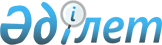 Қазақстан Республикасы Қаржы министрiнiң кейбiр бұйрықтарына өзгерістер мен толықтырулар енгізу туралыҚазақстан Республикасы Қаржы министрінің м.а. 2017 жылғы 22 ақпандағы № 126 бұйрығы. Қазақстан Республикасының Әділет министрлігінде 2017 жылғы 25 ақпанда № 14849 болып тіркелді.
      БҰЙЫРАМЫН:
      1. Қазақстан Республикасы Қаржы министрінің кейбір бұйрықтарына мынадай өзгерістер мен толықтырулар енгізілсін:
      1) "Қазақстан Республикасының Бірыңғай бюджеттік сыныптамасының кейбір мәселелері" Қазақстан Республикасы Қаржы министрінің 2014 жылғы 18 қыркүйектегі № 403 бұйрығына (Нормативтік құқықтық актілерді мемлекеттік тіркеу тізілімінде № 9756 болып тіркелген, "Әділет" ақпараттық-құқықтық жүйесінде 2014 жылғы 17 қазанда жарияланған) мынадай өзгерістер мен толықтырулар енгізілсін:
      көрсетілген бұйрықпен бекітілген Қазақстан Республикасының Бірыңғай бюджеттік сыныптамасында:
      бюджет түсімдерінің сыныптамасында:
      2 "Салықтық емес түсiмдер" санатында:
      04 "Мемлекеттік бюджеттен қаржыландырылатын, сондай-ақ Қазақстан Республикасы Ұлттық Банкінің бюджетінен (шығыстар сметасынан) ұсталатын және қаржыландырылатын мемлекеттік мекемелер салатын айыппұлдар, өсімпұлдар, санкциялар, өндіріп алулар" сыныбының және 1 "Мұнай секторы ұйымдарынан түсетін түсімдерді қоспағанда, мемлекеттік бюджеттен қаржыландырылатын, сондай-ақ Қазақстан Республикасы Ұлттық Банкінің бюджетінен (шығыстар сметасынан) ұсталатын және қаржыландырылатын мемлекеттік мекемелер салатын айыппұлдар, өсімпұлдар, санкциялар, өндіріп алулар" кіші сыныбының атаулары мынадай редакцияда жазылсын:
      "04 Мемлекеттік бюджеттен қаржыландырылатын, сондай-ақ Қазақстан Республикасы Ұлттық Банкінің бюджетінен (шығыстар сметасынан) қамтылатын және қаржыландырылатын мемлекеттік мекемелер салатын айыппұлдар, өсімпұлдар, санкциялар, өндіріп алулар 
      1 Мұнай секторы ұйымдарынан түсетін түсімдерді қоспағанда, мемлекеттік бюджеттен қаржыландырылатын, сондай-ақ Қазақстан Республикасы Ұлттық Банкінің бюджетінен (шығыстар сметасынан) қамтылатын және қаржыландырылатын мемлекеттік мекемелер салатын айыппұлдар, өсімпұлдар, санкциялар, өндіріп алулар";
      мынадай мазмұндағы 19 және 27 ерекшеліктерімен толықтырылсын:
      "19 Мұнай секторы ұйымдарынан түсетін түсімдерді қоспағанда, Қазақстан Республикасы Денсаулық сақтау министрлiгi, республикалық бюджеттен қаржыландырылатын оның аумақтық бөлімшелері салатын әкiмшiлiк айыппұлдар, өсімпұлдар, санкциялар, өндіріп алулар
      27 Мұнай секторы ұйымдарынан түсетін түсімдерді қоспағанда, Қазақстан Республикасы Еңбек және халықты әлеуметтiк қорғау министрлiгi, республикалық бюджеттен қаржыландырылатын оның аумақтық бөлімшелері салатын әкiмшiлiк айыппұлдар, өсімпұлдар, санкциялар, өндіріп алулар";
      61 "Мұнай секторы ұйымдарынан түсетін түсімдерді қоспағанда, Қазақстан Республикасы Денсаулық сақтау және әлеуметтік даму министрлігі, республикалық бюджеттен қаржыландырылатын оның аумақтық бөлімшелері салатын әкiмшiлiк айыппұлдар, өсімпұлдар, санкциялар, өндіріп алулар" ерекшелiгі алынып тасталсын;
      3 "Негізгі капиталды сатудан түсетін түсімдер" санатында: 
      02 "Мемлекеттік материалдық резервтен тауарлар сату" сыныбында:
      1 "Мемлекеттік материалдық резервтен тауарлар сату" кіші сыныбында:
      03 "Мемлекеттік ресурстардан астық сатудан түсетін түсімдер" ерекшелiгі алынып тасталсын;
      бюджет шығыстарының функционалдық сыныптамасында:
      01 "Жалпы сипаттағы мемлекеттiк қызметтер" функционалдық тобында:
      1 "Мемлекеттiк басқарудың жалпы функцияларын орындайтын өкiлдi, атқарушы және басқа органдар" функционалдық кіші тобында:
      693 "Материалдық-техникалық қамтамасыз ету басқармасы" бюджеттік бағдарламалар әкімшісі бойынша:
      001 "Қазақстан Республикасы Парламентінің қызметін қамтамасыз ету жөніндегі қызметтер" бюджеттік бағдарламасы бойынша:
      мынадай мазмұндағы 101 бюджеттік кіші бағдарламамен толықтырылсын:
      "101 Материалдық-техникалық қамтамасыз ету басқармасы ғимараттарын, құрылыстарын салу";
      2 "Қаржылық қызмет" функционалдық кіші тобында:
      217 "Қазақстан Республикасы Қаржы министрлiгi" бюджеттік бағдарламалар әкімшісі бойынша:
      030 "Қазақстан Республикасы Қаржы министрлігінің ақпараттық жүйелерін құру және дамыту" бюджеттік бағдарламасы бойынша:
      мынадай мазмұндағы 100 және 101 бюджеттік кіші бағдарламалармен толықтырылсын:
      "100 Қазынашылық комитетінің ақпараттық жүйелерін дамыту
      101 "Электрондық мемлекеттік сатып алу" автоматтандырылған интеграцияланған ақпараттық жүйесін дамыту";
      242 "Қазақстан Республикасы Инвестициялар және даму министрлігі" бюджеттік бағдарламалар әкімшісі бойынша:
      мынадай мазмұндағы 222 бюджеттік бағдарламамен толықтырылсын:
      "222 Тұрғын үй құрылыс жинақ салымдары бойынша сыйлықақылар төлеу";
      3 "Сыртқы саяси қызмет" функционалдық кіші тобында:
      204 "Қазақстан Республикасы Сыртқы iстер министрлiгi" бюджеттік бағдарламалар әкімшісі бойынша:
      мынадай мазмұндағы 006 және 018 бюджеттік кіші бағдарламалары бар 020 бюджеттік бағдарламамен толықтырылсын:
      "020 Орталық Азия елдерінде гендермен байланысты тұрақты даму мақсаттарының ұлттандыруына жәрдем көрсету
      006 Республикалық бюджеттен грантты бірлесіп қаржыландыру есебінен
      018 Грант есебінен";
      243 "Қазақстан Республикасы Ұлттық экономика министрлігі" бюджеттік бағдарламалар әкімшісі бойынша:
      073 "Әріптестік туралы негіздемелік келісімдер шеңберінде халықаралық қаржы ұйымдарымен бірлесіп жүзеге асырылатын Қазақстан Республикасының орнықты дамуына және өсуіне жәрдемдесу жөніндегі жобалардың іске асырылуын қамтамасыз ету" бюджеттік бағдарламасы бойынша:
      мынадай мазмұндағы 018 бюджеттік кіші бағдарламамен толықтырылсын:
      "018 Грант есебінен";
      мынадай мазмұндағы 096 бюджеттік бағдарламамен толықтырылсын:
      "096 Қазақстан Республикасы мен Экономикалық ынтымақтастық және даму ұйымының арасындағы ынтымақтастық шеңберінде Қазақстан Республикасының әлеуметтік-экономикалық жағдайына зерттеулер жүргізу";
      4 "Iргелi ғылыми зерттеулер" функционалдық кіші тобында:
      "Ғылыми және (немесе) ғылыми-техникалық қызмет субъектілерін базалық қаржыландыруды қамтамасыз ету" 131 бюджеттік бағдарламасы бар "Қазақстан Республикасы Қорғаныс министрлігі" 208-бюджеттік бағдарламалар әкімшісі алынып тасталсын;
      мынадай мазмұндағы 131 бюджеттік бағдарламасы бар 213, 226 және 247 бюджеттік бағдарламалар әкімшілерімен толықтырылсын:
      "213 Қазақстан Республикасы Еңбек және халықты әлеуметтiк қорғау министрлiгi
      131 Ғылыми және (немесе) ғылыми-техникалық қызмет субъектілерін базалық қаржыландыруды қамтамасыз ету";
      226 Қазақстан Республикасы Денсаулық сақтау министрлігі
      131 Ғылыми және (немесе) ғылыми-техникалық қызмет субъектілерін базалық қаржыландыруды қамтамасыз ету
      247 Қазақстан Республикасы Қорғаныс және аэроғарыш өнеркәсібі министрлігі
      131 Ғылыми және (немесе) ғылыми-техникалық қызмет субъектілерін базалық қаржыландыруды қамтамасыз ету";
      5 "Жоспарлау және статистикалық қызмет" функционалдық кіші тобында:
      мынадай мазмұндағы 232 бюджеттік бағдарламасы мен 006 және 018 бюджеттік кіші бағдарламалары бар 242 - бюджеттік бағдарламалар әкімшісімен толықтырылсын:
      "242 Қазақстан Республикасы Инвестициялар және даму министрлігі
      232 Халықаралық ұйымдармен бірлесіп жүзеге асырылатын жобаларды зерттеулердің іске асырылуын қамтамасыз ету
      006 Республикалық бюджеттен грантты бірлесіп қаржыландыру есебінен
      018 Грант есебінен";
      9 "Жалпы сипаттағы өзге де мемлекеттiк қызметтер" функционалдық кіші тобында:
      001 бюджеттік бағдарламасы мен 100, 103, 104 және 111 бюджеттік кіші бағдарламалары бар және 100, 101, 102, 105, 109, 114, 116, 119 және 122 бюджеттік бағдарламалары бар 240 "Қазақстан Республикасы Мәдениет және спорт министрлігі" бюджеттік бағдарламалар әкімшісі алынып тасталсын;
      242 "Қазақстан Республикасы Инвестициялар және даму министрлігі" бюджеттік бағдарламалар әкімшісі бойынша:
      001 "Стандарттау, метрология, өнеркәсіп, инвестициялар тарту, геология, туристік индустрия, индустриялық саясатты қалыптастыру, инфрақұрылымды және бәсекелестік нарықты, көлік және коммуникацияны дамыту саласында мемлекеттік саясатты қалыптастыру және іске асыру" бюджеттік бағдарламаның және 100 "Стандарттау, метрология, өнеркәсіп, инвестициялар тарту, геология, туристік индустрия, индустриялық саясатты қалыптастыру, инфрақұрылымды және бәсекелестік нарықты, көлік және коммуникацияны дамыту саласындағы құзыретті органның қызметін қамтамасыз ету" бюджеттік кіші бағдарламасының атаулары мынадай редакцияда жазылсын:
      "001 Стандарттау, метрология, өнеркәсіп, инвестициялар тарту, геология, индустриялық саясатты қалыптастыру, инфрақұрылымды және бәсекелестік нарықты, көлік және коммуникацияны, құрылыс, тұрғын үй-коммуналдық шаруашылығын дамыту саласында мемлекеттік саясатты қалыптастыру және іске асыру
      100 Стандарттау, метрология, өнеркәсіп, инвестициялар тарту, геология, индустриялық саясатты қалыптастыру, инфрақұрылымды және бәсекелестік нарықты, көлік және коммуникацияны, құрылыс, тұрғын үй-коммуналдық шаруашылығын дамыту саласындағы уәкілетті органның қызметін қамтамасыз ету"; 
      243 "Қазақстан Республикасы Ұлттық экономика министрлігі" бюджеттік бағдарламалар әкімшісі бойынша:
      001 "Экономика, сауда саясатын, тұтынушылардың құқықтарын қорғау және халықтың санитариялық-эпидемиологиялық саламаттылығы саласындағы саясатты қалыптастыру және дамыту, табиғи монополиялар субъектілерінің және статистика қызметі саласындағы қызметті peттеу, бәсекелестікті қорғауды қамтамасыз ету, өңірлік даму, құрылыс, тұрғын үй-коммуналдық шаруашылық, кәсіпкерлікті дамыту саласындағы қызметті үйлестіру жөніндегі көрсетілетін қызметтер" бюджеттік бағдарламаның және 100 "Экономика, сауда саясатын, тұтынушылардың құқықтарын қорғау және халықтың санитариялық-эпидемиологиялық әл-ауқаты саласындағы саясатты қалыптастыру және дамыту, табиғи монополиялар субъектілерінің және статистика қызметі саласындағы қызметті peттеу, бәсекелестікті қорғауды қамтамасыз ету, өңірлік даму, құрылыс, тұрғын үй-коммуналдық шаруашылық, кәсіпкерлікті дамыту саласындағы қызметті үйлестіру жөніндегі уәкілетті органның қызметін қамтамасыз ету" бюджеттік кіші бағдарламасының атаулары мынадай редакцияда жазылсын:
      "001 Экономика, сауда саясатын, тұтынушылардың құқықтарын қорғау саласындағы саясатты қалыптастыру және дамыту, табиғи монополиялар субъектілерінің және статистика қызметі саласындағы қызметті peттеу, бәсекелестікті қорғауды қамтамасыз ету, өңірлік даму және кәсіпкерлікті дамыту саласындағы қызметті үйлестіру жөніндегі көрсетілетін қызметтер 
      100 Экономика, сауда саясатын, тұтынушылардың құқықтарын қорғау саласындағы саясатты қалыптастыру және дамыту, табиғи монополиялар субъектілерінің және статистика қызметі саласындағы қызметті peттеу, бәсекелестікті қорғауды қамтамасыз ету, өңірлік даму және кәсіпкерлікті дамыту саласындағы қызметті үйлестіру жөніндегі уәкілетті органның қызметін қамтамасыз ету";
      мынадай мазмұндағы 006 бюджеттік бағдарламасы бар 245-бюджеттік бағдарламалар әкімшісімен толықтырылсын:
      "245 Қазақстан Республикасы Ақпарат және коммуникациялар министрлігі
      006 Жоғарғы деңгейдің домендік атаулары серверлерінің істен шығуға қарсы тұруын қамтамасыз ету бөлігінде ақпараттық-коммуникациялық желілер мониторингінің ақпараттық жүйесін құру";
      03 "Қоғамдық тәртіп, қауіпсіздік, құқықтық, сот, қылмыстық-атқару қызметі" функционалдық тобында:
      1 "Құқық қорғау қызметi" функционалдық кіші тобында:
      201 "Қазақстан Республикасы Iшкi iстер министрлiгi" бюджеттік бағдарламалар әкімшісі бойынша:
      076 "Қоғамдық тәртіпті сақтау және қоғамдық қауіпсіздікті қамтамасыз ету" бюджеттік бағдарламасы бойынша:
      мынадай мазмұндағы 119, 120 және 121 бюджеттік кіші бағдарламалармен толықтырылсын:
      "119 Облыстық бюджеттерге, Астана және Алматы қалаларының бюджеттеріне ішкі істер органдарын материалдық-техникалық жарақтандыруға берілетін ағымдағы нысаналы трансферттер
      120 Облыстық бюджеттерге, Астана және Алматы қалаларының бюджеттеріне ішкі істер органдарының әкімшілік полиция қызметкерлерін оқытуға берiлетін ағымдағы нысаналы трансферттер
      121 Облыстық бюджеттерге, Астана және Алматы қалаларының бюджеттеріне ішкі істер органдары қызметкерлерінің сыныптық біліктілігі үшін үстемеақы мөлшерлерін ұлғайтуға берілетін ағымдағы нысаналы трансферттер";
      252 "Облыстық бюджеттен қаржыландырылатын атқарушы ішкі істер органы" бюджеттік бағдарламалар әкімшісі бойынша:
      001 "Облыс аумағында қоғамдық тәртіптті және қауіпсіздікті сақтауды қамтамасыз ету саласындағы мемлекеттік саясатты іске асыру жөніндегі қызметтер", 006 "Мемлекеттік органның күрделі шығыстары", 013 "Белгілі тұратын жері және құжаттары жоқ адамдарды орналастыру қызметтері", 014 "Әкімшілік тәртіппен тұткындалған адамдарды ұстауды ұйымдастыру" және 015 "Қызметтік жануарларды ұстауды ұйымдастыру" бюджеттік бағдарламалары бойынша:
      мынадай мазмұндағы 011 және 015 бюджеттік кіші бағдарламалармен толықтырылсын:
      "011 Республикалық бюджеттен берілетін трансферттер есебiнен
      015 Жергілікті бюджет қаражаты есебінен";
      352 "Республикалық маңызы бар қаланың, астананың бюджетінен қаржыландырылатын атқарушы ішкі істер органы" бюджеттік бағдарламалар әкімшісі бойынша:
      001 "Республикалық маңызы бар қала, астана аумағында қоғамдық тәртіп пен қауіпсіздікті сақтау саласындағы мемлекеттік саясатты іске асыру жөніндегі қызметтер қамтамасыз ету", 007 "Мемлекеттік органның күрделі шығыстары", 012 "Белгілі тұратын жері және құжаттары жоқ адамдарды орналастыру қызметтері", 013 "Әкімшілік тәртіппен тұтқындалған адамдарды ұстауды ұйымдастыру" және 014 "Қызметтік жануарларды ұстауды ұйымдастыру" бюджеттік бағдарламалары бойынша:
      мынадай мазмұндағы 011 және 015 бюджеттік кіші бағдарламалармен толықтырылсын:
      "011 Республикалық бюджеттен берілетін трансферттер есебiнен
      015 Жергілікті бюджет қаражаты есебінен";
      4 "Заңды және құқықтық тәртiптi қамтамасыз ету жөніндегі қызмет" функционалдық кіші тобында:
      502 "Қазақстан Республикасы Бас прокуратурасы" бюджеттік бағдарламалар әкімшісі бойынша:
      001 "Қазақстан Республикасында заңдардың және заңға тәуелді актілердің дәлме-дәл және бірізді қолданылуына жоғары қадағалауды жүзеге асыру" бюджеттік бағдарламасы бойынша:
      мынадай мазмұндағы 102 бюджеттік кіші бағдарламамен толықтырылсын:
      "102 Прокуратура органдары үшін объектілер салу, реконструкциялау";
      5 "Жеке тұлғаның, қоғамның және мемлекеттің қауiпсiздiгiн қамтамасыз ету жөніндегі қызмет" функционалдық кіші тобында:
      411 "Қазақстан Республикасы "Сырбар" сыртқы барлау қызметі" бюджеттік бағдарламалар әкімшісінің атауы мынадай редакцияда жазылсын:
      "411 Қазақстан Республикасы "Сырбар" Сыртқы барлау қызметі";
      04 "Бiлiм беру" функционалдық тобында:
      1 "Мектепке дейiнгi тәрбие және оқыту" функционалдық кіші тобында:
      225 "Қазақстан Республикасы Білім және ғылым министрлігі" бюджеттік бағдарламалар әкімшісі бойынша:
      098 "Мектепке дейінгі тәрбие мен білім беруге қолжетімділікті қамтамасыз ету" бюджеттік бағдарламасы бойынша:
      мынадай мазмұндағы 103 бюджеттік кіші бағдарламамен толықтырылсын:
      "103 Облыстық бюджеттерге, Астана және Алматы қалаларының бюджеттеріне білім беру объектілерін салуға және реконструкциялауға және Алматы облысының облыстық бюджетіне, Алматы қаласының бюджетіне балаларға арналған мектепке дейінгі ұйымдардың сейсмикалық күшейту үшiн республикалық бюджет қаражаты есебінен берілетін нысаналы даму трансферттерi";
      271 "Облыстың құрылыс басқармасы" бюджеттік бағдарламалар әкімшісі бойынша:
      мынадай мазмұндағы 011 және 015 бюджеттік кіші бағдарламалары бар 007 бюджеттік бағдарламамен толықтырылсын:
      "007 Аудандардың (облыстық маңызы бар қалалардың) бюджеттеріне мектепке дейiнгi тәрбие және оқыту объектілерін салуға және реконструкциялауға берілетін нысаналы даму трансферттері 
      011 Республикалық бюджеттен берілетін трансферттер есебiнен
      015 Жергілікті бюджет қаражаты есебінен";
      025 "Мектепке дейінгі ұйымдардың сейсмикалық күшейту" және 037 "Мектепке дейiнгi тәрбие және оқыту объектілерін салу және реконструкциялау" бюджеттік бағдарламалары бойынша:
      мынадай мазмұндағы 011 және 015 бюджеттік кіші бағдарламалармен толықтырылсын:
      "011 Республикалық бюджеттен берілетін трансферттер есебiнен
      015 Жергілікті бюджет қаражаты есебінен";
      281 "Облыстың құрылыс, жолаушылар көлігі және автомобиль жолдары басқармасы" бюджеттік бағдарламалар әкімшісі бойынша:
      мынадай мазмұндағы 011 және 015 бюджеттік кіші бағдарламалары бар 009 бюджеттік бағдарламамен толықтырылсын:
      "009 Аудандардың (облыстық маңызы бар қалалардың) бюджеттеріне мектепке дейiнгi тәрбие және оқыту объектілерін салуға және реконструкциялауға берілетін нысаналы даму трансферттері
      011 Республикалық бюджеттен берілетін трансферттер есебiнен
      015 Жергілікті бюджет қаражаты есебінен";
      011 "Мектепке дейiнгi тәрбие және оқыту объектілерін салу және реконструкциялау" бюджеттік бағдарламасы бойынша:
      мынадай мазмұндағы 011 және 015 бюджеттік кіші бағдарламалармен толықтырылсын:
      "011 Республикалық бюджеттен берілетін трансферттер есебiнен
      015 Жергілікті бюджет қаражаты есебінен";
      288 "Облыстың құрылыс, сәулет және қала құрылысы басқармасы" бюджеттік бағдарламалар әкімшісі бойынша:
      мынадай мазмұндағы 011 және 015 бюджеттік кіші бағдарламалары бар 007 бюджеттік бағдарламамен толықтырылсын:
      "007 Аудандардың (облыстық маңызы бар қалалардың) бюджеттеріне мектепке дейiнгi тәрбие және оқыту объектілерін салуға және реконструкциялауға берілетін нысаналы даму трансферттері
      011 Республикалық бюджеттен берілетін трансферттер есебiнен
      015 Жергілікті бюджет қаражаты есебінен";
      011 "Мектепке дейiнгi тәрбие және оқыту объектілерін салу және реконструкциялау" бюджеттік бағдарламасы бойынша:
      мынадай мазмұндағы 011 және 015 бюджеттік кіші бағдарламалармен толықтырылсын:
      "011 Республикалық бюджеттен берілетін трансферттер есебiнен
      015 Жергілікті бюджет қаражаты есебінен";
      373 "Республикалық маңызы бар қаланың, астананың құрылыс басқармасы" бюджеттік бағдарламалар әкімшісі бойынша:
      006 "Алматы қаласында мектепке дейінгі ұйымдардың сейсмикалық күшейту" және 037 "Мектепке дейiнгi тәрбие және оқыту объектілерін салу және реконструкциялау" бюджеттік бағдарламалары бойынша:
      мынадай мазмұндағы 011 және 015 бюджеттік кіші бағдарламалармен толықтырылсын:
      "011 Республикалық бюджеттен берілетін трансферттер есебiнен
      015 Жергілікті бюджет қаражаты есебінен";
      466 "Ауданның (облыстық маңызы бар қаланың) сәулет, қала құрылысы және құрылыс бөлімі", 467 "Ауданның (облыстық маңызы бар қаланың) құрылыс бөлімі" және 472 "Ауданның (облыстық маңызы бар қаланың) құрылыс, сәулет және қала құрылысы бөлімі" бюджеттік бағдарламалар әкімшілері бойынша:
      037 "Мектепке дейiнгi тәрбие және оқыту объектілерін салу және реконструкциялау" бюджеттік бағдарламасы бойынша:
      мынадай мазмұндағы 011 және 015 бюджеттік кіші бағдарламалармен толықтырылсын:
      "011 Республикалық бюджеттен берілетін трансферттер есебiнен
      015 Жергілікті бюджет қаражаты есебінен";
      483 "Ауданның (облыстық маңызы бар қаланың) тұрғын үй-коммуналдық шаруашылығы, жолаушылар көлігі, автомобиль жолдары, құрылыс және тұрғын үй инспекциясы бөлімі" бюджеттік бағдарламалар әкімшісі бойынша:
      049 "Мектепке дейiнгi тәрбие және оқыту объектілерін салу және реконструкциялау" бюджеттік бағдарламасы бойынша:
      мынадай мазмұндағы 011 және 015 бюджеттік кіші бағдарламалармен толықтырылсын:
      "011 Республикалық бюджеттен берілетін трансферттер есебiнен
      015 Жергілікті бюджет қаражаты есебінен";
      495 "Ауданның (облыстық маңызы бар қаланың) құрылыс, сәулет, тұрғын үй-коммуналдық шаруашылығы, жолаушылар көлігі және автомобиль жолдары бөлімі" бюджеттік бағдарламалар әкімшісі бойынша:
      037 "Мектепке дейiнгi тәрбие және оқыту объектілерін салу және реконструкциялау" бюджеттік бағдарламасы бойынша:
      мынадай мазмұндағы 011 және 015 бюджеттік кіші бағдарламалармен толықтырылсын:
      "011 Республикалық бюджеттен берілетін трансферттер есебiнен
      015 Жергілікті бюджет қаражаты есебінен";
      2 "Бастауыш, негізгі орта және жалпы орта білім беру" функционалдық кіші тобында:
      240 "Қазақстан Республикасы Мәдениет және спорт министрлігі" бюджеттік бағдарламалар әкімшісі бойынша:
      005 "Мәдениеттегі және өнердегі дарынды балаларды оқыту және тәрбиелеу" бюджеттік бағдарламасы бойынша:
      мынадай мазмұндағы 101 және 111 бюджеттік кіші бағдарламалармен толықтырылсын:
      "101 Мәдениеттегі және өнердегі дарынды балаларды оқытуды және тәрбиелеуді қамтамасыз ету
      111 Мәдениет және өнер саласында қызметін жүзеге асыратын орта білім беру ұйымдарының күрделі шығыстары";
      мынадай мазмұндағы 017 бюджеттік бағдарламасы бар 804-бюджеттік бағдарламалар әкімшісімен толықтырылсын:
      "804 Ауданның (облыстық маңызы бар қаланың) дене тәрбиесі, спорт және туризм бөлімі
      017 Балалар мен жасөспірімдерге спорт бойынша қосымша білім беру";
      4 "Техникалық және кәсіптік, орта білімнен кейінгі білім беру" функционалдық кіші тобында:
      мынадай мазмұндағы 003 бюджеттік бағдарламасы бар 226 - бюджеттік бағдарламалар әкімшісімен толықтырылсын:
      "226 Қазақстан Республикасы Денсаулық сақтау министрлігі
      003 Техникалық және кәсіптік, орта білімнен кейінгі білім беру ұйымдарында мамандар даярлау және білім алушыларға әлеуметтік қолдау көрсету";
      240 "Қазақстан Республикасы Мәдениет және спорт министрлігі" бюджеттік бағдарламалар әкімшісі бойынша:
      006 "Мәдениет пен өнер саласындағы техникалық, кәсіптік, орта білімнен кейінгі білім беру ұйымдарында мамандар даярлау және білім алушыларға әлеуметтік қолдау көрсету" бюджеттік бағдарламасы бойынша:
      мынадай мазмұндағы 101 және 111 бюджеттік кіші бағдарламалармен толықтырылсын:
      "101 Мәдениет пен өнер саласындағы техникалық, кәсіптік, орта білімнен кейінгі білім беру ұйымдарында мамандар даярлауды және білім алушыларға әлеуметтік қолдау көрсетуді қамтамасыз ету
      111 Мәдениет және өнер саласында қызметін жүзеге асыратын техникалық, кәсіптік, орта білімнен кейінгі білім беру ұйымдарының күрделі шығыстары";
      5 "Мамандарды қайта даярлау және біліктіліктерін арттыру" функционалдық кіші тобында: 
      мынадай мазмұндағы 138 бюджеттік бағдарламасы бар 213 - бюджеттік бағдарламалар әкімшісімен толықтырылсын:
      "213 Қазақстан Республикасы Еңбек және халықты әлеуметтiк қорғау министрлiгi
      138 Мемлекеттік қызметшілердің біліктілігін арттыруын қамтамасыз ету"; 
      мынадай мазмұндағы 005 және 138 бюджеттік бағдарламалары бар 226 - бюджеттік бағдарламалар әкімшісімен толықтырылсын:
      "226 Қазақстан Республикасы Денсаулық сақтау министрлігі
      005 Денсаулық сақтау мемлекеттік ұйымдары кадрларының біліктілігін арттыру және оларды қайта даярлау
      138 Мемлекеттік қызметшілердің біліктілігін арттыруын қамтамасыз ету";
      243 "Қазақстан Республикасы Ұлттық экономика министрлігі" бюджеттік бағдарламалар әкімшісі бойынша:
      017 "Тұтынушылардың құқықтарын қорғау және санитариялық-эпидемиологиялық салауаттылық саласындағы, кәсіпкерлік, тұрғын үй шаруашылығы саласындағы кадрлардың біліктілігін арттыру және оларды қайта даярлау" бюджеттік бағдарламасының атауы мынадай редакцияда жазылсын:
      "017 Кәсіпкерлік саласындағы кадрлардың біліктілігін арттыру және оларды қайта даярлау"; 
      501 "Қазақстан Республикасы Жоғарғы Соты" бюджеттік бағдарламалар әкімшісі бойынша:
      017 "Сот кадрларына жоғары оқу орнынан кейінгі білім беруді ұйымдастыру, қайта даярлау және біліктілігін арттыру" бюджеттік бағдарламасы бойынша:
      мынадай мазмұндағы 100 және 111 бюджеттік кіші бағдарламалармен толықтырылсын:
      "100 Сот кадрларына жоғары оқу орнынан кейінгі білім беруді ұйымдастыру, қайта даярлау және біліктілігін арттыруын қамтамасыз етуі
      111 Ведомстволық бағыныстағы мемлекеттік мекемелердің күрделі шығыстары";
      6 "Жоғары және жоғары оқу орнынан кейін бiлiм беру" функционалдық кіші тобында: 
      225 "Қазақстан Республикасы Білім және ғылым министрлігі" бюджеттік бағдарламалар әкімшісі бойынша:
      204 "Жоғары және жоғары оқу орнынан кейінгі білімі бар кадрлармен қамтамасыз ету" бюджеттік бағдарламасы бойынша:
      мынадай мазмұндағы 106 бюджеттік кіші бағдарламамен толықтырылсын:
      "106 Жоғары білім беру объектілерін салу және реконструкциялау";
      мынадай мазмұндағы 006 бюджеттік бағдарламасы бар 226 - бюджеттік бағдарламалар әкімшісімен толықтырылсын:
      "226 Қазақстан Республикасы Денсаулық сақтау министрлігі
      006 Жоғары және жоғары оқу орнынан кейінгі білімі бар мамандарды даярлау және білім алушыларға әлеуметтік қолдау көрсету ";
      9 "Бiлiм беру саласындағы өзге де қызметтер" функционалдық кіші тобында: 
      212 бюджеттік бағдарламалар әкімшісі бойынша мынадай мазмұндағы 030 бюджеттік кіші бағдарламасы бар 263 бюджеттік бағдарламамен толықтырылсын:
      "212 Қазақстан Республикасы Ауыл шаруашылығы министрлiгi
      263 Қазақстан Республикасын Индустриялық-инновациялық дамытудың 2015-2019 жылдарға арналған мемлекеттік бағдарламасының" шеңберінде зертханалар құру үшін "Ұлттық аграрлық ғылыми-білім беру орталығы" КЕАҚ жарғылық капиталын ұлғайту
      030 Республикалық бюджеттің қаражаты есебінен";
      мынадай мазмұндағы 007 бюджеттік бағдарламасы бар 226 - бюджеттік бағдарламалар әкімшісімен толықтырылсын:
      "226 Қазақстан Республикасы Денсаулық сақтау министрлігі
      007 Білім беру объектілерін салу және реконструкциялау";
      240 "Қазақстан Республикасы Мәдениет және спорт министрлігі" бюджеттік бағдарламалар әкімшісі бойынша:
      041 "Мәдениет пен өнер саласында кадрлар даярлау" бюджеттік бағдарламасы бойынша:
      мынадай мазмұндағы 102 бюджеттік кіші бағдарламамен толықтырылсын:
      "102 Мәдениет және өнер саласында қызметін жүзеге асыратын білім беру объектілерін салу, реконструкциялау";
      05 "Денсаулық сақтау" функционалдық тобында: 
      2 "Халықтың денсаулығын қорғау" функционалдық кіші тобында:
      мынадай мазмұндағы 052 бюджеттік бағдарламасы мен 102, 103, 104, 107, 109, 112 және 114 бюджеттік кіші бағдарламалары бар 226 - бюджеттік бағдарламалар әкімшісімен толықтырылсын: 
      "226 Қазақстан Республикасы Денсаулық сақтау министрлігі
      052 Бірыңғай ұлттық денсаулық сақтау жүйесінің шеңберінде халықты медициналық көмекпен қамтамасыз ету
      102 Мамандандырылған медициналық көмек көрсету
      103 Жоғары мамандандырылған медициналық көмек көрсету
      104 Онкологиялық аурулармен ауыратын науқастарға медициналық көмек көрсету
      107 Қаржылық лизинг шарттарында сатып алынған медициналық техника бойынша лизингтік төлемдерді өтеу
      109 Облыстық бюджеттерге, Астана және Алматы қалаларының бюджеттерiне жергілікті деңгейде тегін медициналық көмектің кепілдік берілген көлемін көрсетуге берiлетiн ағымдағы нысаналы трансферттер
      112 Облыстық бюджеттерге, Астана және Алматы қалаларының бюджеттерiне саламатты өмір салтын насихаттауға берiлетiн ағымдағы нысаналы трансферттер
      114 Халыққа аудандық маңызы бар және ауыл және амбулаториялық-емханалық көмектің денсаулық сақтау субъектілерінің медициналық көмек көрсетуі";
      мынадай мазмұндағы 100, 101, 102, 103, 104, 105, 106, 107, 108, 109, 110, 111, 113, 115 және 116 бюджеттік кіші бағдарламалары бар 053 бюджеттік бағдарламамен толықтырылсын:
      "053 Бірыңғай ұлттық денсаулық сақтау жүйесінің шеңберінде қаржыландырылатын бағыттарды қоспағанда, халықты медициналық көмекпен қамтамасыз ету және инфрақұрылымды дамыту
      100 Облыстық бюджеттерге, Астана және Алматы қалаларының бюджеттеріне тегін медициналық көмектің кепілдік берілген көлемін қамтамасыз етуге және кеңейтуге берілетін ағымдағы нысаналы трансферттер
      101 Облыстық бюджеттерге, Астана және Алматы қалаларының бюджеттеріне амбулаториялық деңгейде дәрiлiк заттарды, вакциналарды және басқа да иммундық-биологиялық препараттарды, сондай-ақ балаларға арналған және емдік мамандандырылған тамақ өнімдерін сатып алуға берілетін ағымдағы нысаналы трансферттер
      102 Бірыңғай ұлттық денсаулық сақтау жүйесі шеңберінде қаржыландырылатын бағыттарды қоспағанда, мамандандырылған медициналық көмек көрсету
      103 Бірыңғай ұлттық денсаулық сақтау жүйесі шеңберінде қаржыландырылатын бағыттарды қоспағанда, жоғары мамандандырылған медициналық көмек көрсету
      104 Санитариялық авиация түрінде жедел медициналық көмек көрсету
      105 Қанды, оның құрамдарын және препараттарды өндіру бойынша қызмет көрсету
      106 Саламатты өмір салтын насихаттау
      107 Инновациялық медициналық технологияларды қолдану арқылы медициналық көмек көрсету
      108 Арнайы медицина резервін сақтау
      109 Нашақорлыққа және есірткі бизнесіне қарсы күрес
      110 Алматы қаласының бюджетіне сейсмикалық күшейтілетін денсаулық сақтау объектілерін күрделі жөндеуге берілетін ағымдағы нысаналы трансферттер
      111 Республикалық деңгейдегі мемлекеттік денсаулық сақтау ұйымдарының күрделі шығыстары
      113 Облыстық бюджеттерге, Астана және Алматы қалаларының бюджеттеріне денсаулық сақтау объектілерін салуға және реконструкциялауға және Алматы облысының облыстық бюджетіне, Алматы қаласының бюджетіне денсаулық сақтау объектілерін сейсмикалық күшейтуге берілетін нысаналы даму трансферттерi
      115 Облыстық бюджеттерге, Астана және Алматы қалаларының бюджеттерiне медициналық ұйымның сот шешімі негізінде жүзеге асырылатын жыныстық құмарлықты төмендетуге арналған іс-шараларды жүргізуге берiлетiн ағымдағы нысаналы трансферттер
      116 Облыстық бюджеттерге, Астана және Алматы қалаларының бюджеттеріне жергілікті деңгейде денсаулық сақтау ұйымдарын материалдық-техникалық жарақтандыруға берілетін ағымдағы нысаналы трансферттер";
      мынадай мазмұндағы 064 бюджеттік бағдарламамен толықтырылсын:
      "064 "Әлеуметтік медициналық сақтандыру қоры" КЕАҚ жарғылық капиталын ұлғайту";
      мынадай мазмұндағы 100, 101, 102 және 103 бюджеттік кіші бағдарламалары бар 066 бюджеттік бағдарламамен толықтырылсын:
      "066 Міндетті әлеуметтік медициналық сақтандыру шеңберінде медициналық көмек көрсету және оны сүйемелдеу
      100 Әлеуметтік медициналық сақтандыру қорына міндетті әлеуметтік медициналық сақтандыру жүйесіндегі медициналық көмекке құқығы жоқ адамдарға амбулаториялық-емханалық көмекке ақы төлеуге берілетін трансферттер
      101 Әлеуметтік медициналық сақтандыру қорына шұғыл көрсетілімдер бойынша стационарлық көмекке ақы төлеуге берілетін трансферттер
      102 Әлеуметтік медициналық сақтандыру қорына жарналар төлеуден босатылған Қазақстан Республикасының азаматтары үшін мемлекеттің міндетті әлеуметтік медициналық сақтандыруға жарналары түрінде Әлеуметтік медициналық сақтандыру қорына берілетін трансферттер"
      103 Міндетті әлеуметтік медициналық сақтандыру Қорына төленуге жататын жұмыс берушілердің аударымдарын және жарналарын есепке алу және төлеу бойынша қызметтер";
      мынадай мазмұндағы 100, 101, 102, 103, 104, 105 және 112 бюджеттік кіші бағдарламалары бар 067 бюджеттік бағдарламамен толықтырылсын:
      "067 Тегін медициналық көмектің кепілдік берілген көлемімен қамтамасыз ету
      100 Әлеуметтік медициналық сақтандыру қорына тегін медициналық көмектің кепілдік берілген көлемін төлеуге берілетін трансферттер
      101 Облыстық бюджеттерге, Астана және Алматы қалаларының бюджеттерiне вакциналарды және басқа да иммундық-биологиялық препараттарды сатып алуға берілетiн ағымдағы нысаналы трансферттер
      102 Тегін медициналық көмектің кепілдік берілген көлемін қаржыландыруды қамтамасыз ету жөніндегі қызметтер
      103 Міндетті әлеуметтік медициналық сақтандыру шеңберінде қаржыландырылатын бағыттарды қоспағанда, жоғары мамандандырылған медициналық көмек көрсету
      104 Саламатты өмір салтын насихаттау
      105 Инновациялық медициналық технологияларды қолдану арқылы медициналық көмек көрсету
      112 Облыстық бюджеттерге, Астана және Алматы қалаларының бюджеттерiне саламатты өмір салтын насихаттауға берiлетiн ағымдағы нысаналы трансферттер";
      мынадай мазмұндағы 069 бюджеттік бағдарламамен толықтырылсын:
      "069 Халықтың санитариялық-эпидемиологиялық салауаттылығы саласындағы қолданбалы ғылыми зерттеулер"; 
      мынадай мазмұндағы 100 және 112 бюджеттік кіші бағдарламалары бар 070 бюджеттік бағдарламамен толықтырылсын:
      "070 Халықтың санитариялық-эпидемиологиялық саламаттылығы саласындағы іс-шараларды іске асыру
      100 Халықтың санитариялық-эпидемиологиялық саламаттылығын қамтамасыз ету
      112 Халықтың санитариялық-эпидемиологиялық саламаттылығы саласындағы қызметтерді жүзеге асыратын денсаулық сақтау мемлекеттік ұйымдарының күрделі шығыстары"; 
      9 "Денсаулық сақтау саласындағы өзге де қызметтер" функционалдық кіші тобында:
      мынадай мазмұндағы 001 бюджеттік бағдарламасы мен 100, 103, 104, 105 және 111 бюджеттік кіші бағдарламалары бар 226 - бюджеттік бағдарламалар әкімшісімен толықтырылсын:
      "226 Қазақстан Республикасы Денсаулық сақтау министрлігі
      001 Денсаулық сақтау саласындағы мемлекеттік саясатты қалыптастыру 
      100 Денсаулық сақтау саласындағы уәкілетті органның қызметін қамтамасыз ету
      103 Социологиялық, талдамалық зерттеулер жүргізу және консалтингтік қызметтер көрсету
      104 Ақпараттық жүйелердің жұмыс істеуін қамтамасыз ету және мемлекеттік органды ақпараттық-техникалық қамтамасыз ету
      105 Денсаулық сақтау жүйесін реформалауды қолдау
      111 Қазақстан Республикасы Денсаулық сақтау министрлігінің күрделі шығыстары";
      мынадай мазмұндағы 013 және 019 бюджеттік бағдарламалармен толықтырылсын:
      "013 Денсаулық сақтау саласындағы қолданбалы ғылыми зерттеулер
      019 Денсаулық сақтаудың ақпараттық жүйелерін құру";
      мынадай мазмұндағы 004 және 016 бюджеттік кіші бағдарламалары бар 020 бюджеттік бағдарламамен толықтырылсын:
      "020 Денсаулық сақтау жүйесін реформалау
      004 Cыртқы қарыздар есебiнен
      016 Республикалық бюджеттен сыртқы қарыздарды қоса қаржыландыру есебінен";
      мынадай мазмұндағы 024 және 059 бюджеттік бағдарламалармен толықтырылсын:
      "024 "Назарбаев Университеті" ДБҰ-ға нысаналы салым
      059 Аурулар диагностикасының және емдеудің жоғары технологиялық әдістерінің әлеуетін арттыру және енгізу";
      мынадай мазмұндағы 004 және 016 бюджеттік кіші бағдарламалары бар 061 бюджеттік бағдарламамен толықтырылсын:
      "061 Әлеуметтік медициналық сақтандыру: қолжетімділікті, сапаны, экономикалық тиімділікті және қаржылық қорғауды жақсарту
      004 Cыртқы қарыздар есебiнен
      016 Республикалық бюджеттен сыртқы қарыздарды бірлесіп қаржыландыру есебінен";
      мынадай мазмұндағы 100, 101, 102, 105, 109, 114, 116, 119 және 122 бюджеттік бағдарламалармен толықтырылсын:
      "100 Қазақстан Республикасы Үкіметінің төтенше резерві есебінен іс-шаралар өткізу
      101 Өкілдiк шығындарға арналған қаражат есебiнен іс-шаралар өткізу
      102 Қазақстан Республикасы Үкіметінің төтенше резерві есебінен іс-шаралар өткізуге арналған мемлекеттік басқарудың басқа деңгейлеріне берілетін трансферттер
      105 Бюджеттік инвестициялық жобалардың техникалық-экономикалық негіздемелерін және мемлекеттік-жекешелік әріптестік жобалардың, оның ішінде концессиялық жобалардың конкурстық құжаттамаларын әзірлеу немесе түзету, сондай-ақ қажетті сараптамаларын жүргізу, мемлекеттік-жекешелік әріптестік жобаларды, оның ішінде концессиялық жобаларды консультациялық сүйемелдеу
      109 Қазақстан Республикасы Үкіметінің шұғыл шығындарға арналған резервінің есебінен іс-шаралар өткізу
      114 Қазақстан Республикасы Үкіметі резервінің қаражаты есебінен соттардың шешімдері бойынша орталық мемлекеттік органдардың міндеттемелерін орындау
      116 Қазақстан Республикасы Үкіметінің шұғыл шығындарға арналған резервінің есебінен іс-шаралар өткізуге арналған мемлекеттік басқарудың басқа деңгейлеріне берілетін трансферттер
      119 Қазақстан Республикасы Үкiметiнiң арнайы резервi есебінен іс-шаралар өткізу
      122 Қазақстан Республикасы Үкiметiнiң арнайы резервi есебінен іс-шаралар өткізуге арналған мемлекеттік басқарудың басқа деңгейлеріне берілетін трансферттер";
      мынадай мазмұндағы 030 кіші бағдарламасы бар 129 бюджеттік бағдарламамен толықтырылсын:
      "129 Облыстық бюджеттерге Жұмыспен қамту 2020 жол картасы шеңберінде ауылдық елді мекендерде орналасқан дәрігерлік амбулаторияларды және фельдшерлік акушерлік пункттерді салуға берілетін нысаналы даму трансферттері
      030 Республикалық бюджеттің қаражаты есебінен"; 
      281 "Облыстың құрылыс, жолаушылар көлігі және автомобиль жолдары басқармасы" бюджеттік бағдарламалар әкімшісі бойынша:
      083 "Нәтижелі жұмыспен қамтуды және жаппай кәсіпкерлікті дамыту бағдарламасы шеңберінде ауылдық елді мекендерде орналасқан дәрігерлік амбулаториялар және фельдшерлік-акушерлік пункттерді салу" бюджеттік бағдарламасы мынадай редакцияда жазылсын:
      "083 Жұмыспен қамту 2020 жол картасы шеңберінде ауылдық елді мекендерде орналасқан дәрігерлік амбулаториялар және фельдшерлік-акушерлік пункттерді салу";
      06 "Әлеуметтiк көмек және әлеуметтiк қамсыздандыру" функционалдық тобында: 
      1 "Әлеуметтiк қамсыздандыру" функционалдық кіші тобында:
      мынадай мазмұндағы 027 бюджеттік бағдарламасы мен 100, 101, 102, 103, 104, 105, 106, 107, 108, 109, 110, 111, 131, 132, 133, 134, 135, 136, 137, 139, 140, 141 және 143 бюджеттік кіші бағдарламалары бар 213 - бюджеттік бағдарламалар әкімшісімен толықтырылсын:
      "213 Қазақстан Республикасы Еңбек және халықты әлеуметтiк қорғау министрлiгi
      027 Азаматтардың жекелеген санаттарын әлеуметтік қамсыздандыру және олардың төлемдерін жүргізу
      100 Ортақ зейнетақыларды төлеу
      101 Мемлекеттiк базалық зейнетақы төлемдері
      102 Семей ядролық сынақ полигонындағы ядролық сынақтар салдарынан зардап шеккен азаматтардың зейнетақыларына үстемеақылар
      103 Бірыңғай жинақтаушы зейнетақы қорында міндетті зейнетақы жарналары мен міндетті кәсiптiк зейнетақы жарналарының сақталуының мемлекеттiк кепiлдiгі бойынша міндеттеме төлеу
      104 Мүгедектігі бойынша берілетін мемлекеттік базалық жәрдемақы
      105 Асыраушысынан айрылу жағдайы бойынша берілетін мемлекеттік базалық жәрдемақы
      106 Жасына байланысты берілетін мемлекеттік базалық жәрдемақы
      107 Жерлеуге берiлетiн жәрдемақы
      108 Мемлекеттік арнайы жәрдемақылар
      109 Бала бір жасқа толғанға дейін оның күтіміне байланысты табысынан айырылу жағдайына төленетін әлеуметтік төлемдерді алушыларға міндетті зейнетақы жарналарын субсидиялау
      110 Баланың бір жасқа толғанға дейінгі күтіміне байланысты табысынан айырылу жағдайында төленетін әлеуметтік төлемдерді мемлекеттiк әлеуметтiк сақтандыру қорынан алушыларға жұмыс берушінің міндетті зейнетақы жарналарын субсидиялау
      111 Заңды тұлғаның қызметі тоқтатылған жағдайда, мемлекетке сот жүктеген, адам өмірі мен денсаулығына келтірілген зиянды өтеу
      131 Семей ядролық сынақ полигонындағы ядролық сынақтардың салдарынан зардап шеккен азаматтарға біржолғы мемлекеттік ақшалай өтемақылар
      132 Жаппай саяси қуғын-сүргін құрбандары болған ақталған азаматтарға берілетін бiржолғы ақшалай өтемақы
      133 Бала тууға байланысты берілетін біржолғы мемлекеттік жәрдемақылар
      134 Бiр жасқа дейiнгі баланы күту үшін төленетін мемлекеттік жәрдемақылар
      135 Мүгедек балаларды тәрбиелеуші ата-аналарға, қамқоршыларға мемлекеттік жәрдемақылар
      136 Облыстық бюджеттерге, Астана және Алматы қалаларының бюджеттеріне мемлекеттік атаулы әлеуметтік көмек төлеуге берілетін ағымдағы нысаналы трансферттер
      137 Облыстық бюджеттерге, Астана және Алматы қалаларының бюджеттеріне Халықты жұмыспен қамту орталықтарына әлеуметтік жұмыс жөніндегі консультанттар мен ассистенттерді енгізуге берілетін ағымдағы нысаналы трансферттер
      139 Зейнетақылар мен жәрдемақылар төлеуді қамтамасыз ету жөніндегі қызметтер
      140 "Алтын алқа", "Күміс алқа" белгілерімен марапатталған немесе бұрын "Батыр-ана" атағын алған және "Ана даңқы" орденімен марапатталған көп балалы аналарға мемлекеттік жәрдемақылар
      141 Облыстық бюджеттерге, Астана және Алматы қалаларының бюджеттеріне "Өрлеу" жобасы бойынша шартты ақшалай көмекті енгізуге берілетін ағымдағы нысаналы трансферттер
      143 Арнаулы мемлекеттік жәрдемақылар";
      9 "Әлеуметтiк көмек және әлеуметтiк қамтамасыз ету салаларындағы өзге де қызметтер" функционалдық кіші тобында: 
      мынадай мазмұндағы 001 бюджеттік бағдарламасы мен 100, 103, 104, 108, 109 және 111 бюджеттік кіші бағдарламалары бар 213 - бюджеттік бағдарламалар әкімшісімен толықтырылсын:
      "213 Қазақстан Республикасы Еңбек және халықты әлеуметтiк қорғау министрлiгi
      001 Еңбек, халықты жұмыспен қамту, әлеуметтік қорғау және көші-қон саласындағы мемлекеттік саясатты қалыптастыру
      100 Еңбек, халықты жұмыспен қамту, әлеуметтік қорғау және көші-қон саласындағы жөніндегі уәкілетті органның қызметін қамтамасыз ету
      103 Социологиялық, талдамалық зерттеулер жүргізу және консалтингтік қызметтер көрсету
      104 Ақпараттық жүйелердің жұмыс істеуін қамтамасыз ету және мемлекеттік органдарды ақпараттық-техникалық қамтамасыз ету
      108 Әлеуметтік-еңбек саласы кадрларының біліктілігін арттыру жөніндегі қызметтер
      109 Әлеуметтік-еңбек саласы кадрларының біліктілігін арттыру жөніндегі мемлекеттік ұйымдардың күрделі шығыстары
      111 Қазақстан Республикасы Еңбек және халықты әлеуметтiк қорғау министрлiгiнің күрделі шығыстары";
      мынадай мазмұндағы 034 бюджеттік бағдарламамен толықтырылсын:
      "034 Еңбекті қорғау саласындағы қолданбалы ғылыми зерттеулер";
      мынадай мазмұндағы 006 және 018 бюджеттік кіші бағдарламалары бар 048 бюджеттік бағдарламамен толықтырылсын:
      "048 Әлеуметтік жаңғыртудың басымдықтарына сәйкес халықты әлеуметтік қорғау жүйесін жетілдіру
      006 Республикалық бюджеттен грантты бірлесіп қаржыландыру есебінен
      018 Грант есебінен";
      мынадай мазмұндағы 101 және 102 бюджеттік кіші бағдарламалары бар 056 бюджеттік бағдарламамен толықтырылсын:
      "056 Әлеуметтік-еңбек саласын ақпараттық-талдамалық қамтамасыз ету жөнінде көрсетілетін қызметтер, жұмыспен қамту саясатын жаңғырту
      101 Әлеуметтік-еңбек саласын ақпараттық-талдамалық қамтамасыз ету жөніндегі қызметтер
      102 Экономиканың даму перспективаларын ескере отырып, Қазақстан Республикасының еңбек нарығының жағдайын шолу және жұмыспен қамту саясатын жаңғырту";
      мынадай мазмұндағы 100, 102, 103, 104, 105, 106, 107 және 110 бюджеттік кіші бағдарламалары бар 058 бюджеттік бағдарламамен толықтырылсын:
      "058 Республикалық деңгейде халықты әлеуметтік қорғау және көмек көрсету, сондай-ақ әлеуметтік қорғау жүйесін жетілдіру және инфрақұрылымды дамыту
      100 Мүгедектерге протездік-ортопедиялық көмек көрсету бойынша методологиялық қамтамасыз ету, соның ішінде протездік-ортопедиялық көмек беру
      102 Есту қабілеті бұзылған балалардың кохлеарлық имплантациядан кейін есту-сөйлеуін оңалту
      103 Облыстық бюджеттерге, Астана және Алматы қалаларының бюджеттеріне арнаулы әлеуметтік қызметтер көрсету стандарттарын енгізуге берілетін ағымдағы нысаналы трансферттер
      104 Облыстық бюджеттерге, Астана және Алматы қалаларының бюджеттеріне үкіметтік емес ұйымдарда мемлекеттік әлеуметтік тапсырысты орналастыруға берілетін ағымдағы нысаналы трансферттер
      105 Облыстық бюджеттерге, Астана және Алматы қалаларының бюджеттеріне Қазақстан Республикасында мүгедектердің құқықтарын қамтамасыз ету және өмір сүру сапасын жақсарту жөніндегі 2012 – 2018 жылдарға арналған іс-шаралар жоспарын іске асыруға берілетін ағымдағы нысаналы трансферттер
      106 Облыстық бюджеттерге, Астана және Алматы қалаларының бюджеттеріне әлеуметтiк қамтамасыз ету объектілерін салуға және реконструкциялауға берілетін нысаналы даму трансферттері
      107 Облыстық бюджеттерге, Астана және Алматы қалаларының бюджеттеріне кохлеарлық импланттарға сөйлеу процессорларын ауыстыру және теңшеу жөніндегі көрсетілетін қызметтерге берілетін ағымдағы нысаналы трансферттер
      110 Республикалық деңгейдегі мемлекеттік әлеуметтік қорғау ұйымдарының күрделі шығыстары";
      мынадай мазмұндағы 062 бюджеттік бағдарламамен толықтырылсын:
      "062 Облыстық бюджеттерге, Астана және Алматы қалаларының бюджеттеріне мүгедектерді жұмысқа орналастыру үшін арнайы жұмыс орындарын құруға жұмыс берушінің шығындарын субсидиялауға берілетін ағымдағы нысаналы трансферттер";
      мынадай мазмұндағы 100 және 101 бюджеттік кіші бағдарламалары бар 068 бюджеттік бағдарламамен толықтырылсын:
      "068 Нәтижелі жұмыспен қамту және жаппай кәсіпкерлікті дамыту бағдарламасын іске асыру
      100 Облыстық бюджеттерге, Астана және Алматы қалаларының бюджеттеріне еңбек нарығын дамытуға берілетін ағымдағы нысаналы трансферттер
      101 Нәтижелі жұмыспен қамтуды және жаппай кәсіпкерлікті дамыту бағдарламасын іске асыру шеңберінде ағымдағы іс-шараларды өткізу";
      мынадай мазмұндағы 100, 101, 102, 105, 109, 114, 116, 119 және 122 бюджеттік бағдарламалармен толықтырылсын:
      "100 Қазақстан Республикасы Үкіметінің төтенше резерві есебінен іс-шаралар өткізу
      101 Өкілдiк шығындарға арналған қаражат есебiнен іс-шаралар өткізу
      102 Қазақстан Республикасы Үкіметінің төтенше резерві есебінен іс-шаралар өткізуге арналған мемлекеттік басқарудың басқа деңгейлеріне берілетін трансферттер
      105 Бюджеттік инвестициялық жобалардың техникалық-экономикалық негіздемелерін және мемлекеттік-жекешелік әріптестік жобалардың, оның ішінде концессиялық жобалардың конкурстық құжаттамаларын әзірлеу немесе түзету, сондай-ақ қажетті сараптамаларын жүргізу, мемлекеттік-жекешелік әріптестік жобаларды, оның ішінде концессиялық жобаларды консультациялық сүйемелдеу
      109 Қазақстан Республикасы Үкіметінің шұғыл шығындарға арналған резервінің есебінен іс-шаралар өткізу
      114 Қазақстан Республикасы Үкіметі резервінің қаражаты есебінен соттардың шешімдері бойынша орталық мемлекеттік органдардың міндеттемелерін орындау
      116 Қазақстан Республикасы Үкіметінің шұғыл шығындарға арналған резервінің есебінен іс-шаралар өткізуге арналған мемлекеттік басқарудың басқа деңгейлеріне берілетін трансферттер
      119 Қазақстан Республикасы Үкiметiнiң арнайы резервi есебінен іс-шаралар өткізу
      122 Қазақстан Республикасы Үкiметiнiң арнайы резервi есебінен іс-шаралар өткізуге арналған мемлекеттік басқарудың басқа деңгейлеріне берілетін трансферттер";
      мынадай мазмұндағы 004 және 017 бюджеттік кіші бағдарламалары бар 153 бюджеттік бағдарламамен толықтырылсын:
      "153 Қазақстан Республикасының орнықты дамуына және өсуіне жәрдемдесу шеңберінде бағдарламалық жобаларды іске асыру
      004 Cыртқы қарыздар есебiнен
      017 Қазақстан Республикасының Ұлттық қорынан берілетін нысаналы трансферт қаражатынан сыртқы қарыздарды бірлесіп қаржыландыру есебінен";
      013 "Республикалық бюджеттен берілген кредиттер есебінен" және 015 "Жергілікті бюджет қаражаты есебінен" бюджеттік кіші бағдарламалары бар 037 "Нәтижелі жұмыспен қамтуды және жаппай кәсіпкерлікті дамыту бағдарламасы шеңберінде кәсіпкерлікті дамытуға жәрдемдесу үшін бюджеттік кредиттер беру" бюджеттік бағдарламамен 255 "Облыстың ауыл шаруашылығы басқармасы" бюджеттік бағдарламалар әкімшісі алынып тасталсын;
      265 "Облыстың кәсіпкерлік және өнеркәсіп басқармасы" бюджеттік бағдарламалар әкімшісі бойынша:
      009 "Нәтижелі жұмыспен қамтуды және жаппай кәсіпкерлікті дамыту бағдарламасы шеңберінде кәсіпкерлікті дамытуға жәрдемдесу үшін бюджеттік кредиттер беру" бюджеттік бағдарламасы бойынша:
      013 "Республикалық бюджеттен берілген кредиттер есебінен" және 015 "Жергілікті бюджет қаражаты есебінен" бюджеттік кіші бағдарламалары алынып тасталсын;
      266 "Облыстың сәулет, қала құрылысы және құрылыс департаменті (басқармасы)" бюджеттік бағдарламалар әкімшісі бойынша:
      006 "Нәтижелі жұмыспен қамтуды және жаппай кәсіпкерлікті дамыту бағдарламасы шеңберінде кәсіпкерлікті дамытуға жәрдемдесу үшін бюджеттік кредиттер беру" бюджеттік бағдарламасы бойынша:
      013 "Республикалық бюджеттен берілген кредиттер есебінен" және 015 "Жергілікті бюджет қаражаты есебінен" бюджеттік кіші бағдарламалары алынып тасталсын;
      275 "Облыстың кәсіпкерлік басқармасы", 278 "Облыстың кәсіпкерлік және сауда басқармасы" және 289 "Облыстың кәсіпкерлік және туризм басқармасы" бюджеттік бағдарламалар әкімшілері бойынша:
      013 "Нәтижелі жұмыспен қамтуды және жаппай кәсіпкерлікті дамыту бағдарламасы шеңберінде кәсіпкерлікті дамытуға жәрдемдесу үшін бюджеттік кредиттер беру" бюджеттік бағдарламасы бойынша:
      013 "Республикалық бюджеттен берілген кредиттер есебінен" және 015 "Жергілікті бюджет қаражаты есебінен" бюджеттік кіші бағдарламалары алынып тасталсын;
      701 "Облыстың кәсіпкерлік, сауда және туризм басқармасы" бюджеттік бағдарламалар әкімшісі бойынша:
      013 "Нәтижелі жұмыспен қамтуды және жаппай кәсіпкерлікті дамыту бағдарламасы шеңберінде кәсіпкерлікті дамытуға жәрдемдесу үшін бюджеттік кредиттер беру" бюджеттік бағдарламасы бойынша:
      013 "Республикалық бюджеттен берілген кредиттер есебінен" және 015 "Жергілікті бюджет қаражаты есебінен" бюджеттік кіші бағдарламалары алынып тасталсын;
      719 "Облыстың ветеринария басқармасы" бюджеттік бағдарламалар әкімшісі бойынша:
      037 "Нәтижелі жұмыспен қамтуды және жаппай кәсіпкерлікті дамыту бағдарламасы шеңберінде кәсіпкерлікті дамытуға жәрдемдесу үшін бюджеттік кредиттер беру" бюджеттік бағдарламасы бойынша:
      013 "Республикалық бюджеттен берілген кредиттер есебінен" және 015 "Жергілікті бюджет қаражаты есебінен" бюджеттік кіші бағдарламалары алынып тасталсын;
      723 "Облыстың кәсіпкерлік, индустриялды-инновациялық даму және туризм басқармасы" бюджеттік бағдарламалар әкімшісі бойынша:
      006 "Нәтижелі жұмыспен қамтуды және жаппай кәсіпкерлікті дамыту бағдарламасы шеңберінде кәсіпкерлікті дамытуға жәрдемдесу үшін бюджеттік кредиттер беру" бюджеттік бағдарламасы бойынша:
      013 "Республикалық бюджеттен берілген кредиттер есебінен" және 015 "Жергілікті бюджет қаражаты есебінен" бюджеттік кіші бағдарламалары алынып тасталсын;
      731 "Облыстың ветеринариялық бақылау басқармасы" бюджеттік бағдарламалар әкімшісі бойынша:
      037 "Нәтижелі жұмыспен қамтуды және жаппай кәсіпкерлікті дамыту бағдарламасы шеңберінде кәсіпкерлікті дамытуға жәрдемдесу үшін бюджеттік кредиттер беру" бюджеттік бағдарламасы бойынша:
      013 "Республикалық бюджеттен берілген кредиттер есебінен" және 015 "Жергілікті бюджет қаражаты есебінен" бюджеттік кіші бағдарламалары алынып тасталсын;
      07 "Тұрғын үй-коммуналдық шаруашылық" функционалдық тобында: 
      1 "Тұрғын үй шаруашылығы" функционалдық кіші тобында:
      242 "Қазақстан Республикасы Инвестициялар және даму министрлігі" бюджеттік бағдарламалар әкімшісі бойынша:
      мынадай мазмұндағы 032 бюджеттік кіші бағдарламасы бар 126 бюджеттік бағдарламамен толықтырылсын:
      "126 Облыстық бюджеттерге, Астана және Алматы қалаларының бюджеттеріне Жұмыспен қамту 2020 жол картасы шеңберінде қызметтік тұрғын үй салуға, еңбекші жастарға арналған жатақханалар мен инженерлік-коммуникациялық инфрақұрылымды салуға және (немесе) реконструкциялауға берілетін нысаналы даму трансферттері
      032 Қазақстан Республикасының Ұлттық қорынан бөлінетін нысаналы трансферт есебінен";
      мынадай мазмұндағы 030 кіші бағдарламасы бар 223 бюджеттік бағдарламамен толықтырылсын:
      "223 Облыстық бюджеттерге, Астана және Алматы қалаларының бюджеттерiне "Нұрлы жер" тұрғын үй құрылысы бағдарламасы шеңберінде тұрғын үй жобалауға және (немесе) салуға кредит беру
      030 Республикалық бюджеттің қаражаты есебінен"; 
      мынадай мазмұндағы 032 кіші бағдарламасы бар 224 бюджеттік бағдарламамен толықтырылсын:
      "224 Облыстық бюджеттерге, Астана және Алматы қалаларының бюджеттерiне жылу, сумен жабдықтау және су бұру жүйелерін реконструкция және құрылыс үшін кредит беру
      032 Қазақстан Республикасының Ұлттық қорынан бөлінетін нысаналы трансферт есебінен";
      мынадай мазмұндағы 227 бюджеттік бағдарламамен толықтырылсын:
      "227 Қарағанды облысының бюджетіне бұзылу аумағынан тұрғындарды көшіру үшін тұрғын-үй құрылысына нысаналы даму трансферттері"; 
      мынадай мазмұндағы 100, 101, 102, 104, 105, 106 және 107 кіші бағдарламалары бар 228 бюджеттік бағдарламамен толықтырылсын:
      "228 "Нұрлы жер" тұрғын үй құрылысы бағдарламасы шеңберінде іс-шараларды іске асыру
      100 Облыстық бюджеттерге, Астана және Алматы қалаларының бюджеттеріне коммуналдық тұрғын үй қорының тұрғын үйін жобалауға және (немесе) салуға, реконструкциялауға берілетін нысаналы даму трансферттері
      101 Облыстық бюджеттерге, Астана және Алматы қалаларының бюджеттеріне инженерлік-коммуникациялық инфрақұрылымды жобалауға, дамытуға және (немесе) жайластыруға берілетін нысаналы даму трансферттері
      102 Облыстық бюджеттерге, Астана және Алматы қалаларының бюджеттеріне инженерлік-коммуникациялық инфрақұрылымды жобалауға, дамытуға және (немесе) жайластыруға Қазақстан Республикасының Ұлттық қорынан бөлінетін нысаналы трансферт есебінен берілетін нысаналы даму трансферттері
      104 Облыстық бюджеттерге, Астана және Алматы қалаларының бюджеттеріне коммуналдық тұрғын үй қорының тұрғын үйін жобалауға және (немесе) салуға, реконструкциялауға Қазақстан Республикасының Ұлттық қорынан бөлінетін нысаналы трансферт есебінен берілетін нысаналы даму трансферттері
      105 Қазақстан Республикасының Ұлттық қорынан берілетін нысаналы трансферті есебінен құрылыс салушылардың кредиттері бойынша сыйақы мөлшерлемесінің бір бөлігін субсидиялау
      106 Қазақстан Республикасының Ұлттық қорынан берілетін нысаналы трансферті есебінен халыққа берген ипотекалық тұрғын үй қарыздары бойынша сыйақы мөлшерлемесінің бір бөлігін субсидиялау
      107 Қазақстан Республикасының Ұлттық қорынан бөлінетін нысаналы трансферт есебінен "Нұрлы жер" тұрғын үй құрылысы бағдарламасы бойынша субсидиялау шеңберінде көрсетілетін оператор қызметтеріне ақы төлеу"; 
      мынадай мазмұндағы 230 бюджеттік бағдарламамен толықтырылсын:
      "230 Облыстық бюджеттерге, Астана және Алматы қалаларының бюджеттеріне нәтижелі жұмыспен қамтуды және жаппай кәсіпкерлікті дамыту бағдарлама шеңберінде қызметтік тұрғын үй салуға, инженерлік-коммуникациялық инфрақұрылымды дамытуға, жастарға арналған жатақханаларды салуға, салып бітіруге берілетін нысаналы даму трансферттері"; 
      мынадай мазмұндағы 011 және 015 кіші бюджеттік бағдарламалары бар 011 бюджеттік бағдарламасы бар 251-бюджеттік бағдарламалар әкімшісімен толықтырылсын:
      "251 Облыстың жер қатынастары басқармасы
      011 Аудандардың (республикалық маңызы бар қалалардың) бюджеттеріне мемлекет мұқтажы үшін жер учаскелерін алуға берілетін ағымдағы нысаналы трансферттер
      011 Республикалық бюджеттен берілетін трансферттер есебiнен
      015 Жергілікті бюджет қаражаты есебінен";
      271 "Облыстың құрылыс басқармасы" және 281 "Облыстың құрылыс, жолаушылар көлігі және автомобиль жолдары басқармасы" бюджеттік бағдарламалар әкімшілері бойынша:
      072 "Аудандардың (облыстық маңызы бар қалалардың) бюджеттеріне Нәтижелі жұмыспен қамтуды және жаппай кәсіпкерлікті дамыту бағдарламасы шеңберінде қызметтік тұрғын үй салуға, инженерлік-коммуникациялық инфрақұрылымды дамытуға, жастарға арналған жатақханаларды салуға, салып бітіруге берілетін нысаналы даму трансферттері" бюджеттік бағдарламасы:
      мынадай мазмұндағы 032 бюджеттік кіші бағдарламамен толықтырылсын:
      "032 Қазақстан Республикасының Ұлттық қорынан бөлінетін нысаналы трансферт есебінен";
      351 "Республикалық маңызы бар қаланың, астананың жер қатынастары басқармасы" бюджеттік бағдарламалар әкімшісі бойынша:
      010 "Мемлекеттiк қажеттiлiктер үшiн жер учаскелерiн алып қою, оның iшiнде сатып алу жолымен алып қою және осыған байланысты жылжымайтын мүлiктi иелiктен айыру" бюджеттік бағдарламасы бойынша:
      мынадай мазмұндағы 011 және 015 бюджеттік кіші бағдарламалармен толықтырылсын:
      "011 Республикалық бюджеттен берілетін трансферттер есебiнен
      015 Жергілікті бюджет қаражаты есебінен";
      374 "Астана қаласының тұрғын үй басқармасы" бюджеттік бағдарламалар әкімшісі бойынша:
      005 "Мемлекеттiк қажеттiлiктер үшiн жер учаскелерiн алып қою, соның iшiнде сатып алу жолымен алып қою және осыған байланысты жылжымайтын мүлiктi иелiктен айыру" бюджеттік бағдарламасы бойынша:
      мынадай мазмұндағы 011 және 015 бюджеттік кіші бағдарламалармен толықтырылсын:
      "011 Республикалық бюджеттен берілетін трансферттер есебiнен
      015 Жергілікті бюджет қаражаты есебінен";
      458 "Ауданның (облыстық маңызы бар қаланың) тұрғын үй-коммуналдық шаруашылығы, жолаушылар көлігі және автомобиль жолдары бөлімі" бюджеттік бағдарламалар әкімшісі бойынша:
      002 "Мемлекеттiк қажеттiлiктер үшiн жер учаскелерiн алып қою, соның iшiнде сатып алу жолымен алып қою және осыған байланысты жылжымайтын мүлiктi иелiктен айыру" бюджеттік бағдарламасы бойынша:
      мынадай мазмұндағы 011 және 015 бюджеттік кіші бағдарламалармен толықтырылсын:
      "011 Республикалық бюджеттен берілетін трансферттер есебiнен
      015 Жергілікті бюджет қаражаты есебінен";
      460 "Ауданның (облыстық маңызы бар қаланың) ауыл шаруашылығы, ветеринария және жер қатынастары бөлімі", 463 "Ауданның (облыстық маңызы бар қаланың) жер қатынастары бөлімі" және 477 "Ауданның (облыстық маңызы бар қаланың) ауыл шаруашылығы мен жер қатынастары бөлімі" бюджеттік бағдарламалар әкімшілері бойынша:
      016 "Мемлекет мұқтажы үшін жер учаскелерін алу" бюджеттік бағдарламасы бойынша:
      мынадай мазмұндағы 011 және 015 бюджеттік кіші бағдарламалармен толықтырылсын:
      "011 Республикалық бюджеттен берілетін трансферттер есебiнен
      015 Жергілікті бюджет қаражаты есебінен";
      483 "Ауданның (облыстық маңызы бар қаланың) тұрғын үй-коммуналдық шаруашылығы, жолаушылар көлігі, автомобиль жолдары, құрылыс және тұрғын үй инспекциясы бөлімі" бюджеттік бағдарламалар әкімшісі бойынша:
      050 "Мемлекеттiк қажеттiлiктер үшiн жер учаскелерiн алып қою, оның iшiнде сатып алу жолымен алып қою және осыған байланысты жылжымайтын мүлiктi иелiктен айыру" бюджеттік бағдарламасы бойынша:
      мынадай мазмұндағы 011 және 015 бюджеттік кіші бағдарламалармен толықтырылсын:
      "011 Республикалық бюджеттен берілетін трансферттер есебiнен
      015 Жергілікті бюджет қаражаты есебінен";
      486 "Ауданның (облыстық маңызы бар қаланың) жер қатынастары, сәулет және қала құрылысы бөлімі" бюджеттік бағдарламалар әкімшісі бойынша:
      009 "Мемлекет мұқтажы үшін жер учаскелерін алу" бюджеттік бағдарламасы бойынша:
      мынадай мазмұндағы 011 және 015 бюджеттік кіші бағдарламалармен толықтырылсын:
      "011 Республикалық бюджеттен берілетін трансферттер есебiнен
      015 Жергілікті бюджет қаражаты есебінен";
      487 "Ауданның (облыстық маңызы бар қаланың) тұрғын үй-коммуналдық шаруашылық және тұрғын үй инспекциясы бөлімі" және 491 "Ауданның (облыстық маңызы бар қаланың) тұрғын үй қатынастары бөлімі" бюджеттік бағдарламалар әкімшілері бойынша:
      004 "Мемлекеттiк қажеттiлiктер үшiн жер учаскелерiн алып қою, оның iшiнде сатып алу жолымен алып қою және осыған байланысты жылжымайтын мүлiктi иелiктен айыру" бюджеттік бағдарламасы бойынша:
      мынадай мазмұндағы 011 және 015 бюджеттік кіші бағдарламалармен толықтырылсын:
      "011 Республикалық бюджеттен берілетін трансферттер есебiнен
      015 Жергілікті бюджет қаражаты есебінен";
      492 "Ауданның (облыстық маңызы бар қаланың) тұрғын үй-коммуналдық шаруашылығы, жолаушылар көлігі, автомобиль жолдары және тұрғын үй инспекциясы бөлімі" бюджеттік бағдарламалар әкімшісі бойынша:
      002 "Мемлекеттiк қажеттiлiктер үшiн жер учаскелерiн алып қою, оның iшiнде сатып алу жолымен алып қою және осыған байланысты жылжымайтын мүлiктi иелiктен айыру" бюджеттік бағдарламасы бойынша:
      мынадай мазмұндағы 011 және 015 бюджеттік кіші бағдарламалармен толықтырылсын:
      "011 Республикалық бюджеттен берілетін трансферттер есебiнен
      015 Жергілікті бюджет қаражаты есебінен";
      495 "Ауданның (облыстық маңызы бар қаланың) құрылыс, сәулет, тұрғын үй-коммуналдық шаруашылығы, жолаушылар көлігі және автомобиль жолдары бөлімі", 496 "Ауданның (облыстық маңызы бар қаланың) тұрғын үй инспекциясы және коммуналдық шаруашылық бөлімі" және 497 "Ауданның (облыстық маңызы бар қаланың) тұрғын үй- коммуналдық шаруашылық бөлімі" бюджеттік бағдарламалар әкімшілері бойынша:
      004 "Мемлекеттiк қажеттiлiктер үшiн жер учаскелерiн алып қою, оның iшiнде сатып алу жолымен алып қою және осыған байланысты жылжымайтын мүлiктi иелiктен айыру" бюджеттік бағдарламасы бойынша:
      мынадай мазмұндағы 011 және 015 бюджеттік кіші бағдарламалармен толықтырылсын:
      "011 Республикалық бюджеттен берілетін трансферттер есебiнен
      015 Жергілікті бюджет қаражаты есебінен";
      498 "Ауданның (облыстық маңызы бар қаланың) жер қатынастары және ауыл шаруашылығы бөлімі" бюджеттік бағдарламалар әкімшісі бойынша:
      016 "Мемлекет мұқтажы үшін жер учаскелерін алу" бюджеттік бағдарламасы бойынша:
      мынадай мазмұндағы 011 және 015 бюджеттік кіші бағдарламалармен толықтырылсын:
      "011 Республикалық бюджеттен берілетін трансферттер есебiнен
      015 Жергілікті бюджет қаражаты есебінен";
      мынадай мазмұндағы 009 бюджеттік бағдарламасы бар 804-бюджеттік бағдарламалар әкімшісімен толықтырылсын:
      "804 Ауданның (облыстық маңызы бар қаланың) дене тәрбиесі, спорт және туризм бөлімі
      009 Нәтижелі жұмыспен қамту және жаппай кәсіпкерлікті дамыту бағдарламасы шеңберінде қалалар мен ауылдық елді мекендердің объектілерін жөндеу";
      2 "Коммуналдық шаруашылық" функционалдық кіші тобында: 
      мынадай мазмұндағы 032 кіші бюджеттік бағдарламасы бар 042 бюджеттік бағдарламасы бар 241-бюджеттік бағдарламалар әкімшісімен толықтырылсын:
      "241 Қазақстан Республикасы Энергетика министрлігі
      042 Облыстық бюджеттерге, Астана және Алматы қалаларының бюджеттерiне жылумен жабдықтау жүйелерін реконструкциялау және құрылыс үшін кредит беру
      032 Қазақстан Республикасының Ұлттық қорынан бөлінетін нысаналы трансферт есебінен";
      мынадай мазмұндағы 226 бюджеттік бағдарламасы бар 242 - бюджеттік бағдарламалар әкімшісімен толықтырылсын:
      "242 Қазақстан Республикасы Инвестициялар және даму министрлігі
      226 Алматы облысының бюджетіне тұрғын үйлерді және инженерлік-коммуникациялық инфрақұрылымды салу, жобалау үшін уәкілетті ұйымның жарғылық капиталын қалыптастыруға берілетін нысаналы даму трансферттері"; 
      мынадай мазмұндағы 100, 101, 103, 106, 107, 108, 109, 110, 112, 114 және 115 кіші бағдарламалары бар 229 бюджеттік бағдарламамен толықтырылсын:
      "229 Өңірлерді дамытудың 2020 жылға дейінгі бағдарламасы шеңберінде тұрғын үй-коммуналдық шаруашылық саласындағы іс-шараларды іске асыру
      100 Облыстық бюджеттерге, Астана және Алматы қалаларының бюджеттеріне өңірлерді дамытудың 2020 жылға дейінгі бағдарламасы шеңберінде сумен жабдықтау және су бұру жүйелерін дамытуға берілетін нысаналы даму трансферттері
      101 Облыстық бюджеттерге Өңірлерді дамытудың 2020 жылға дейінгі бағдарламасы шеңберінде ауылдық елді мекендердегі сумен жабдықтау және су бұру жүйелерін дамытуға берілетін нысаналы даму трансферттері
      103 Өңірлерді дамытудың 2020 жылға дейінгі бағдарламасы шеңберінде сумен жабдықтау және су бұру бойынша инвестиция негіздемелерін әзірлеу
      106 Облыстық бюджеттерге, Астана және Алматы қалаларының бюджеттеріне Өңірлерді дамытудың 2020 жылға дейінгі бағдарламасы шеңберінде коммуналдық шаруашылықты дамытуға берілетін нысаналы даму трансферттері
      107 Облыстық бюджеттерге, Астана және Алматы қалаларының бюджеттеріне қалалар мен елді мекендерді абаттандыруға берілетін нысаналы даму трансферттері
      108 Өңірлерді дамытудың 2020 жылға дейінгі бағдарламасы шеңберінде тұрғын үй-коммуналдық шаруашылығы саласындағы инвестициялар негіздемесін әзірлеу
      109 Қазақстан Республикасының Ұлттық қорынан нысаналы трансферттің есебінен жылу, -сумен қамтамасыз ету және су бұру жүйелерінің құрылысын жаңғырту шеңберінде берілген тапсырмаларды орындау бойынша сенімді агентке қызметтерінің ақысын төлеу
      110 Қазақстан Республикасының Ұлттық қорынан нысаналы трансферт есебінен жылу, -сумен жабдықтау және су бұру жүйелерін салуды, реконструкциялауды және жаңғыртуды субсидиялау шеңберінде операторға көрсетілетін қызметтерінің ақысын төлеу
      112 Жылумен жабдықтау жүйелеріне орталықтандырылған техникалық тексеру жүргізу
      114 Қазақстан Республикасының Ұлттық қорынан нысаналы трансферт есебінен жылумен, -сумен жабдықтау және су бұру жүйелерін салуды, реконструкциялауды және жаңғыртуды субсидиялау
      115 Өңірлерді дамытудың 2020 жылға дейінгі бағдарламасы шеңберінде әлеуметтік саладағы және тұрғын үй-коммуналдық шаруашылығы саласындағы объектілерде энергия үнемдеу бойынша іс-шаралар жүргізу";
      08 "Мәдениет, спорт, туризм және ақпараттық кеңістiк" функционалдық тобында: 
      1 "Мәдениет саласындағы қызмет" функционалдық кіші тобында: 
      240 "Қазақстан Республикасы Мәдениет және спорт министрлігі" бюджеттік бағдарламалар әкімшісі бойынша:
      033 "Мәдениет және өнер саласындағы бәсекелестікті жоғарылату, қазақстандық мәдени мұраны сақтау, зерделеу мен насихаттау және мұрағат ісінің іске асырылу тиімділігін арттыру" бюджеттік бағдарламасы бойынша:
      114 "МО ЭҚАБЖ/ЭҚАЖ-де қалыптастырылған электрондық құжаттардың қоймасы" сервистік бағдарламалық өнімін құру" бюджеттік кіші бағдарламасы мынадай редакцияда жазылсын:
      "114 "МО ЭҚАБЖ/ЭҚАЖ-де қалыптастырылған электрондық құжаттардың қоймасы" бағдарламалық қамтамасыз етуді жалға беру бойынша ақпараттық-коммуникациялық қызметін көрсету";
      мынадай мазмұндағы 115 бюджеттік кіші бағдарламамен толықтырылсын:
      "115 Қазақстан Республикасының кино-топтамасын цифрлаудан өткізу";
      2 "Спорт" функционалдық кіші тобында: 
      мынадай мазмұндағы 005, 006 және 007 бюджеттік бағдарламасы бар 804-бюджеттік бағдарламалар әкімшісімен толықтырылсын:
      "804 Ауданның (облыстық маңызы бар қаланың) дене тәрбиесі, спорт және туризм бөлімі
      005 Көпшілік спортты және ұлттық спорт түрлерін дамыту
      006 Аудандық (облыстық маңызы бар қалалық) деңгейде спорт жарыстарын өткізу
      007 Облыстық спорт жарыстарында түрлі спорт түрлері бойынша ауданның (облыстық маңызы бар қаланың) құрама командалары мүшелерінің дайындығы және қатысуы";
      3 "Ақпараттық кеңiстiк" функционалдық кіші тобында: 
      245 "Қазақстан Республикасы Ақпарат және коммуникациялар министрлігі" бюджеттік бағдарламалар әкімшісі бойынша:
      мынадай мазмұндағы 005 бюджеттік бағдарламамен толықтырылсын:
      "005 "Ұлттық ақпараттық кеңістікке автоматтандырылған мониторинг" ақпараттық жүйесін құру";
      4 "Туризм" функционалдық кіші тобында:
      мынадай мазмұндағы 043 бюджеттік бағдарламасы мен 100 бюджеттік кіші бағдарламасы бар 240 - бюджеттік бағдарламалар әкімшісімен толықтырылсын:
      "240 Қазақстан Республикасы Мәдениет және спорт министрлігі 
      043 Ұлттық туристік өнімді қалыптастыру мен оны халықаралық және ішкі нарықта ілгерілету
      100 Қазақстанның туристік имиджін қалыптастыру";
      мынадай мазмұндағы 004 бюджеттік бағдарламасы бар 804-бюджеттік бағдарламалар әкімшісімен толықтырылсын:
      "804 Ауданның (облыстық маңызы бар қаланың) дене тәрбиесі, спорт және туризм бөлімі
      004 Туристік қызметті реттеу";
      9 "Мәдениет, спорт, туризм және ақпараттық кеңiстiктi ұйымдастыру жөнiндегi өзге де қызметтер" функционалдық кіші тобында: 
      240 "Қазақстан Республикасы Мәдениет және спорт министрлігі" бюджеттік бағдарламалар әкімшісі бойынша:
      мынадай мазмұндағы 100, 103, 104 және 111 кіші бағдарламалары бар 001 бюджеттік бағдарламамен толықтырылсын:
      "001 Мәдениет, спорт және туристік қызмет саласындағы мемлекеттік саясатты қалыптастыру 
      100 Мәдениет, спорт және туристік қызмет саласындағы уәкілетті органның қызметін қамтамасыз ету
      103 Социологиялық, талдамалық зерттеулер жүргізу және консалтингтік қызметтер көрсету
      104 Ақпараттық жүйелердің жұмыс істеуін қамтамасыз ету және мемлекеттік органдарды ақпараттық-техникалық қамтамасыз ету
      111 Қазақстан Республикасы Мәдениет және спорт министрлігінің күрделі шығыстары"; 
      мынадай мазмұндағы 044, 100, 101, 102, 105, 109, 114, 116, 119 және 122 бюджеттік бағдарламалармен толықтырылсын:
      "044 Астана қаласының бюджетіне Ұлттық пантеон салуға берілетін нысаналы даму трансферттері
      100 Қазақстан Республикасы Үкіметінің төтенше резерві есебінен іс-шаралар өткізу
      101 Өкілдiк шығындарға арналған қаражат есебiнен іс-шаралар өткізу
      102 Қазақстан Республикасы Үкіметінің төтенше резерві есебінен іс-шаралар өткізуге арналған мемлекеттік басқарудың басқа деңгейлеріне берілетін трансферттер 
      105 Бюджеттік инвестициялық жобалардың техникалық-экономикалық негіздемелерін және мемлекеттік-жекешелік әріптестік жобалардың, оның ішінде концессиялық жобалардың конкурстық құжаттамаларын әзірлеу немесе түзету, сондай-ақ қажетті сараптамаларын жүргізу, мемлекеттік-жекешелік әріптестік жобаларды, оның ішінде концессиялық жобаларды консультациялық сүйемелдеу
      109 Қазақстан Республикасы Үкіметінің шұғыл шығындарға арналған резервінің есебінен іс-шаралар өткізу
      114 Қазақстан Республикасы Үкіметі резервінің қаражаты есебінен соттардың шешімдері бойынша орталық мемлекеттік органдардың міндеттемелерін орындау
      116 Қазақстан Республикасы Үкіметінің шұғыл шығындарға арналған резервінің есебінен іс-шаралар өткізуге арналған мемлекеттік басқарудың басқа деңгейлеріне берілетін трансферттер
      119 Қазақстан Республикасы Үкiметiнiң арнайы резервi есебінен іс-шаралар өткізу
      122 Қазақстан Республикасы Үкiметiнiң арнайы резервi есебінен іс-шаралар өткізуге арналған мемлекеттік басқарудың басқа деңгейлеріне берілетін трансферттер";
      мынадай мазмұндағы 011 және 015 бюджеттік кіші бағдарламалары бар 019 бюджеттік бағдарламасы бар 367-бюджеттік бағдарламалар әкімшісімен толықтырылсын:
      "367 Астана қаласының коммуналдық шаруашылық басқармасы
      019 Ұлттық пантеон салу
      011 Республикалық бюджеттен берілетін трансферттер есебiнен
      015 Жергілікті бюджет қаражаты есебінен";
      735 "Облыстың сыртқы байланыстар және туризм басқармасы" бюджеттік бағдарламалар әкімшісі бойынша:
      мынадай мазмұндағы 002, 005 және 032 бюджеттік бағдарламалармен толықтырылсын:
      "002 Ақпараттық жүйелер құру
      005 Облыстың инвестициялық имиджін арттыру
      032 Ведомстволық бағыныстағы мемлекеттік мекемелерінің және ұйымдарының күрделі шығыстары";
      мынадай мазмұндағы 001, 002, 003, 032, 100, 106, 107, 108, 109, 115, 118, 119, 123 және 124 бюджеттік бағдарламалары бар 804-бюджеттік бағдарламалар әкімшісімен толықтырылсын:
      "804 Ауданның (облыстық маңызы бар қаланың) дене тәрбиесі, спорт және туризм бөлімі
      001 Дене тәрбиесі, спорт және туризм саласында жергілікті деңгейде мемлекеттік саясатты іске асыру бойынша қызметтер
      002 Ақпараттық жүйелерді құру
      003 Мемлекеттік органның күрделі шығындары
      032 Ведомстволық бағыныстағы мемлекеттік мекемелер мен ұйымдардың күрделі шығындары
      100 Қазақстан Республикасы Үкіметінің төтенше резерві есебінен іс-шаралар өткізу
      106 Әлеуметтік, табиғи және техногендік сипаттағы төтенше жағдайларды жою үшін жергілікті атқарушы органның төтенше резерві есебінен іс-шаралар өткізу
      107 Жергілікті атқарушы органның шұғыл шығындарға арналған резервінің есебінен іс-шаралар өткізу
      108 Бюджеттік инвестициялық жобалардың техникалық-экономикалық негіздемелерін және мемлекеттік-жекешелік әріптестік жобалардың, оның ішінде концессиялық жобалардың конкурстық құжаттамаларын әзірлеу немесе түзету, сондай-ақ қажетті сараптамаларын жүргізу, мемлекеттік-жекешелік әріптестік жобаларды, оның ішінде концессиялық жобаларды консультациялық сүйемелдеу
      109 Қазақстан Республикасы Үкіметінің шұғыл шығындарға арналған резервінің есебінен іс-шаралар өткізу
      115 Жергілікті атқарушы органы резервінің қаражаты есебінен соттардың шешімдері бойынша жергілікті атқарушы органдардың міндеттемелерін орындау
      118 Қазақстан Республикасы Үкіметінің табиғи және техногендік сипаттағы төтенше жағдайларды жою кезінде халықтың тіршілігін қамтамасыз етуге арналған резервінің есебінен іс-шаралар өткізу
      119 Қазақстан Республикасы Үкiметiнiң арнайы резервi есебінен іс-шаралар өткізу
      123 Облыстық, республикалық маңызы бар қалалардың, астананың бюджеттерінен берілетін нысаналы трансферттердің есебінен әлеуметтік, табиғи және техногендік сипаттағы төтенше жағдайлардың салдарын жою, әкiмшiлiк-аумақтық бiрлiктiң саяси, экономикалық және әлеуметтiк тұрақтылығына, адамдардың өмiрi мен денсаулығына қауіп төндiретiн жалпы республикалық немесе халықаралық маңызы бар жағдайларды жою бойынша ағымдағы шығыстарға іс-шаралар өткізу
      124 Облыстық, республикалық маңызы бар қалалардың, астананың бюджеттерінен берілетін нысаналы трансферттердің есебінен әлеуметтік, табиғи және техногендік сипаттағы төтенше жағдайлардың салдарын жою, әкiмшiлiк-аумақтық бiрлiктiң саяси, экономикалық және әлеуметтiк тұрақтылығына, адамдардың өмiрi мен денсаулығына қауіп төндiретiн жалпы республикалық немесе халықаралық маңызы бар жағдайларды жою бойынша даму шығыстарына іс-шаралар өткізу";
      09 "Отын-энергетика кешенi және жер қойнауын пайдалану" функционалдық тобында:
      1 "Отын және энергетика" функционалдық кіші тобында:
      241 "Қазақстан Республикасы Энергетика министрлігі" бюджеттік бағдарламалар әкімшісі бойынша:
      041 "Жылу-электр энергетикасын дамыту" бюджеттік бағдарламасы бойынша:
      101 "Облыстық бюджеттерге, Астана және Алматы қалаларының бюджеттеріне жылу-энергетика жүйесін дамытуға берілетін нысаналы даму трансферттері" бюджеттік кіші бағдарламасы мынадай редакцияда жазылсын:
      "101 Облыстық бюджеттерге, Астана және Алматы қалаларының бюджеттеріне жылу-энергетика жүйесін дамытуға республикалық бюджет қаражаты есебінен берілетін нысаналы даму трансферттері";
      мынадай мазмұндағы 104 және 105 бюджеттік кіші бағдарламалармен толықтырылсын:
      "104 Облыстық бюджеттерге, Астана және Алматы қалаларының бюджеттеріне жылу-энергетика жүйесін дамытуға Қазақстан Республикасы Ұлттық қорынан берілетін нысаналы трансферттер есебінен берілетін нысаналы даму трансферттері
      105 Қазақстан Республикасының Ұлттық қорынан нысаналы трансферттің есебінен жылумен қамтамасыз ету жүйелерінің құрылысын жаңғырту шеңберінде берілген тапсырмаларды орындау бойынша сенімді агентке қызметтерінің ақысын төлеу";
      271 "Облыстың құрылыс басқармасы" бюджеттік бағдарламалар әкімшісі бойынша:
      019 "Аудандарың (облыстық маңызы бар қалалардың) бюджеттеріне жылу-энергетикалық жүйесін дамытуға берілетін нысаналы даму трансферттері" және 041 "Жылу-энергетикалық жүйені дамыту" бюджеттік бағдарламасы бойынша:
      мынадай мазмұндағы 032 бюджеттік кіші бағдарламамен толықтырылсын:
      "032 Қазақстан Республикасының Ұлттық қорынан бөлінетін нысаналы трансферт есебінен";
      279 "Облыстың Энергетика және коммуналдық шаруашылық басқармасы" бюджеттік бағдарламалар әкімшісі бойынша:
      007 "Жылу-энергетикалық жүйені дамыту" және 011 "Аудандарың (облыстық маңызы бар қалалардың) бюджеттеріне жылу-энергетикалық жүйесін дамытуға берілетін нысаналы даму трансферттері" бюджеттік бағдарламасы бойынша:
      мынадай мазмұндағы 032 бюджеттік кіші бағдарламамен толықтырылсын:
      "032 Қазақстан Республикасының Ұлттық қорынан бөлінетін нысаналы трансферт есебінен";
      281 "Облыстың құрылыс, жолаушылар көлігі және автомобиль жолдары басқармасы" бюджеттік бағдарламалар әкімшісі бойынша:
      031 "Аудандарың (облыстық маңызы бар қалалардың) бюджеттеріне жылу-энергетикалық жүйесін дамытуға берілетін нысаналы даму трансферттері" және 032 "Жылу-энергетикалық жүйесін дамыту" бюджеттік бағдарламасы бойынша:
      мынадай мазмұндағы 032 бюджеттік кіші бағдарламамен толықтырылсын:
      "032 Қазақстан Республикасының Ұлттық қорынан бөлінетін нысаналы трансферт есебінен";
      288 "Облыстың құрылыс, сәулет және қала құрылысы басқармасы" бюджеттік бағдарламалар әкімшісі бойынша:
      019 "Аудандарың (облыстық маңызы бар қалалардың) бюджеттеріне жылу-энергетикалық жүйесін дамытуға берілетін нысаналы даму трансферттері" және 041 "Жылу-энергетикалық жүйені дамыту" бюджеттік бағдарламасы бойынша:
      мынадай мазмұндағы 032 бюджеттік кіші бағдарламамен толықтырылсын:
      "032 Қазақстан Республикасының Ұлттық қорынан бөлінетін нысаналы трансферт есебінен";
      371 "Республикалық маңызы бар қаланың, астананың Энергетика және коммуналдық шаруашылық басқармасы" және 386 "Астана қаласының энергетика басқармасы" бюджеттік бағдарламалар әкімшілері бойынша:
      012 "Жылу-энергетикалық жүйені дамыту" бюджеттік бағдарламасы бойынша:
      мынадай мазмұндағы 032 бюджеттік кіші бағдарламамен толықтырылсын:
      "032 Қазақстан Республикасының Ұлттық қорынан бөлінетін нысаналы трансферт есебінен";
      458 "Ауданның (облыстық маңызы бар қаланың) тұрғын үй-коммуналдық шаруашылығы, жолаушылар көлігі және автомобиль жолдары бөлімі" бюджеттік бағдарламалар әкімшісі бойынша:
      019 "Жылу-энергетикалық жүйені дамыту" бюджеттік бағдарламасы бойынша:
      мынадай мазмұндағы 032 бюджеттік кіші бағдарламамен толықтырылсын:
      "032 Қазақстан Республикасының Ұлттық қорынан бөлінетін нысаналы трансферт есебінен";
      466 "Ауданның (облыстық маңызы бар қаланың) сәулет, қала құрылысы және құрылыс бөлімі", 467 "Ауданның (облыстық маңызы бар қаланың) құрылыс бөлімі" және 472 "Ауданның (облыстық маңызы бар қаланың) құрылыс, сәулет және қала құрылысы бөлімі" бюджеттік бағдарламалар әкімшілері бойынша:
      009 "Жылу-энергетикалық жүйені дамыту" бюджеттік бағдарламасы бойынша:
      мынадай мазмұндағы 032 бюджеттік кіші бағдарламамен толықтырылсын:
      "032 Қазақстан Республикасының Ұлттық қорынан бөлінетін нысаналы трансферт есебінен";
      483 "Ауданның (облыстық маңызы бар қаланың) тұрғын үй-коммуналдық шаруашылығы, жолаушылар көлігі, автомобиль жолдары, құрылыс және тұрғын үй инспекциясы бөлімі" бюджеттік бағдарламалар әкімшісі бойынша:
      024 "Жылу-энергетикалық жүйені дамыту" бюджеттік бағдарламасы бойынша:
      мынадай мазмұндағы 032 бюджеттік кіші бағдарламамен толықтырылсын:
      "032 Қазақстан Республикасының Ұлттық қорынан бөлінетін нысаналы трансферт есебінен";
      487 "Ауданның (облыстық маңызы бар қаланың) тұрғын үй-коммуналдық шаруашылық және тұрғын үй инспекциясы бөлімі" бюджеттік бағдарламалар әкімшісі бойынша:
      009 "Жылу-энергетикалық жүйені дамыту" бюджеттік бағдарламасы бойынша:
      мынадай мазмұндағы 032 бюджеттік кіші бағдарламамен толықтырылсын:
      "032 Қазақстан Республикасының Ұлттық қорынан бөлінетін нысаналы трансферт есебінен";
      490 "Ауданның (облыстық маңызы бар қаланың) коммуналдық шаруашылығы, жолаушылар көлігі және автомобиль жолдары бөлімі" және 492 "Ауданның (облыстық маңызы бар қаланың) тұрғын үй-коммуналдық шаруашылығы, жолаушылар көлігі, автомобиль жолдары және тұрғын үй инспекциясы бөлімі" бюджеттік бағдарламалар әкімшілері бойынша:
      019 "Жылу-энергетикалық жүйені дамыту" бюджеттік бағдарламасы бойынша:
      мынадай мазмұндағы 032 бюджеттік кіші бағдарламамен толықтырылсын:
      "032 Қазақстан Республикасының Ұлттық қорынан бөлінетін нысаналы трансферт есебінен";
      495 "Ауданның (облыстық маңызы бар қаланың) құрылыс, сәулет, тұрғын үй-коммуналдық шаруашылығы, жолаушылар көлігі және автомобиль жолдары бөлімі", 496 "Ауданның (облыстық маңызы бар қаланың) тұрғын үй инспекциясы және коммуналдық шаруашылық бөлімі" және 497 "Ауданның (облыстық маңызы бар қаланың) тұрғын үй- коммуналдық шаруашылық бөлімі" бюджеттік бағдарламалар әкімшілері бойынша:
      009 "Жылу-энергетикалық жүйені дамыту" бюджеттік бағдарламасы бойынша:
      мынадай мазмұндағы 032 бюджеттік кіші бағдарламамен толықтырылсын:
      "032 Қазақстан Республикасының Ұлттық қорынан бөлінетін нысаналы трансферт есебінен";
      9 "Отын-энергетика кешені және жер қойнауын пайдалану саласындағы өзге де қызметтер" функционалдық кіші тобында:
      241 "Қазақстан Республикасы Энергетика министрлігі" бюджеттік бағдарламалар әкімшісі бойынша:
      003 "Облыстық бюджеттерге, Астана және Алматы қалаларының бюджеттеріне газ тасымалдау жүйесін дамытуға берілетін нысаналы даму трансферттері" бюджеттік бағдарламасы бойынша:
      мынадай мазмұндағы 030 және 032 бюджеттік кіші бағдарламалармен толықтырылсын:
      "030 Республикалық бюджеттің қаражаты есебінен
      032 Қазақстан Республикасының Ұлттық қорынан бөлінетін нысаналы трансферт есебінен";
      009 "Қарағандыкөмір" бұрынғы өндірістік бірлестігінің шахталары және көмір тіліктері қызметінің салдарын жою" бюджеттік бағдарламасы бойынша:
      101 "Қарағандышахтатарату" республикалық мемлекеттік мамандандырылған кәсіпорнына берілген, жабылған шахталар қызметкерлеріне келтірілген залалды өтеу" бюджеттік кіші бағдарламасы мынадай редакцияда жазылсын:
      "101 "Қарағандышахтатарату" жауапкершілігі шектеулі серіктестігіне берілген, жабылған шахталар қызметкерлеріне келтірілген залалды өтеу";
      271 "Облыстың құрылыс басқармасы", 279 "Облыстың Энергетика және коммуналдық шаруашылық басқармасы", 281 "Облыстың құрылыс, жолаушылар көлігі және автомобиль жолдары басқармасы" және 288 "Облыстың құрылыс, сәулет және қала құрылысы басқармасы" бюджеттік бағдарламалар әкімшілері бойынша:
      070 "Аудандардың (облыстық маңызы бар қалалардың) бюджеттеріне газ тасымалдау жүйесін дамытуға берілетін нысаналы даму трансферттері" және 071 "Газ тасымалдау жүйесін дамыту" бюджеттік бағдарламасы бойынша:
      мынадай мазмұндағы 032 бюджеттік кіші бағдарламамен толықтырылсын:
      "032 Қазақстан Республикасының Ұлттық қорынан бөлінетін нысаналы трансферт есебінен";
      371 "Республикалық маңызы бар қаланың, астананың Энергетика және коммуналдық шаруашылық басқармасы" және 386 "Астана қаласының энергетика басқармасы" бюджеттік бағдарламалар әкімшілері бойынша:
      029 "Газ тасымалдау жүйесін дамыту" бюджеттік бағдарламасы бойынша:
      мынадай мазмұндағы 032 бюджеттік кіші бағдарламамен толықтырылсын:
      "032 Қазақстан Республикасының Ұлттық қорынан бөлінетін нысаналы трансферт есебінен";
      458 "Ауданның (облыстық маңызы бар қаланың) тұрғын үй-коммуналдық шаруашылығы, жолаушылар көлігі және автомобиль жолдары бөлімі", 466 "Ауданның (облыстық маңызы бар қаланың) сәулет, қала құрылысы және құрылыс бөлімі", 467 "Ауданның (облыстық маңызы бар қаланың) құрылыс бөлімі" және 472 "Ауданның (облыстық маңызы бар қаланың) құрылыс, сәулет және қала құрылысы бөлімі" бюджеттік бағдарламалар әкімшілері бойынша:
      036 "Газ тасымалдау жүйесін дамыту" бюджеттік бағдарламасы бойынша:
      мынадай мазмұндағы 032 бюджеттік кіші бағдарламамен толықтырылсын:
      "032 Қазақстан Республикасының Ұлттық қорынан бөлінетін нысаналы трансферт есебінен";
      483 "Ауданның (облыстық маңызы бар қаланың) тұрғын үй-коммуналдық шаруашылығы, жолаушылар көлігі, автомобиль жолдары, құрылыс және тұрғын үй инспекциясы бөлімі" бюджеттік бағдарламалар әкімшісі бойынша:
      025 "Газ тасымалдау жүйесін дамыту" бюджеттік бағдарламасы бойынша:
      мынадай мазмұндағы 032 бюджеттік кіші бағдарламамен толықтырылсын:
      "032 Қазақстан Республикасының Ұлттық қорынан бөлінетін нысаналы трансферт есебінен";
      487 "Ауданның (облыстық маңызы бар қаланың) тұрғын үй-коммуналдық шаруашылық және тұрғын үй инспекциясы бөлімі" және 490 "Ауданның (облыстық маңызы бар қаланың) коммуналдық шаруашылығы, жолаушылар көлігі және автомобиль жолдары бөлімі" бюджеттік бағдарламалар әкімшілері бойынша:
      038 "Газ тасымалдау жүйесін дамыту" бюджеттік бағдарламасы бойынша:
      мынадай мазмұндағы 032 бюджеттік кіші бағдарламамен толықтырылсын:
      "032 Қазақстан Республикасының Ұлттық қорынан бөлінетін нысаналы трансферт есебінен";
      492 "Ауданның (облыстық маңызы бар қаланың) тұрғын үй-коммуналдық шаруашылығы, жолаушылар көлігі, автомобиль жолдары және тұрғын үй инспекциясы бөлімі" бюджеттік бағдарламалар әкімшісі бойынша:
      036 "Газ тасымалдау жүйесін дамыту" бюджеттік бағдарламасы бойынша:
      мынадай мазмұндағы 032 бюджеттік кіші бағдарламамен толықтырылсын:
      "032 Қазақстан Республикасының Ұлттық қорынан бөлінетін нысаналы трансферт есебінен";
      495 "Ауданның (облыстық маңызы бар қаланың) құрылыс, сәулет, тұрғын үй-коммуналдық шаруашылығы, жолаушылар көлігі және автомобиль жолдары бөлімі" бюджеттік бағдарламалар әкімшісі бойынша:
      041 "Газ тасымалдау жүйесін дамыту" бюджеттік бағдарламасы бойынша:
      мынадай мазмұндағы 032 бюджеттік кіші бағдарламамен толықтырылсын:
      "032 Қазақстан Республикасының Ұлттық қорынан бөлінетін нысаналы трансферт есебінен";
      496 "Ауданның (облыстық маңызы бар қаланың) тұрғын үй инспекциясы және коммуналдық шаруашылық бөлімі" және 497 "Ауданның (облыстық маңызы бар қаланың) тұрғын үй- коммуналдық шаруашылық бөлімі" бюджеттік бағдарламалар әкімшілері бойынша:
      038 "Газ тасымалдау жүйесін дамыту" бюджеттік бағдарламасы бойынша:
      мынадай мазмұндағы 032 бюджеттік кіші бағдарламамен толықтырылсын:
      "032 Қазақстан Республикасының Ұлттық қорынан бөлінетін нысаналы трансферт есебінен";
      10 "Ауыл, су, орман, балық шаруашылығы, ерекше қорғалатын табиғи аумақтар, қоршаған ортаны және жануарлар дүниесін қорғау, жер қатынастары" функционалдық тобында:
      1 "Ауыл шаруашылығы" функционалдық кіші тобында:
      212 "Қазақстан Республикасы Ауыл шаруашылығы министрлiгi" бюджеттік бағдарламалар әкімшісі бойынша:
      мынадай мазмұндағы 030 бюджеттік кіші бағдарламасы бар 258 бюджеттік бағдарламамен толықтырылсын:
      "258 Агроөнеркәсіптік кешенді дамытуды ынталандыру жөніндегі мемлекеттік саясатты іске асыру үшін "ҚазАгро" ұлттық басқарушы холдингі" АҚ жарғылық капиталын ұлғайту
      030 Республикалық бюджеттің қаражаты есебінен";
      255 "Облыстың ауыл шаруашылығы басқармасы" бюджеттік бағдарламалар әкімшісі бойынша:
      мынадай мазмұндағы 013 және 015 бюджеттік кіші бағдарламалары бар 037 бюджеттік бағдарламамен толықтырылсын:
      "037 Нәтижелі жұмыспен қамтуды және жаппай кәсіпкерлікті дамыту бағдарламасы шеңберінде кәсіпкерлікті дамытуға жәрдемдесу үшін бюджеттік кредиттер беру
      013 Республикалық бюджеттен берілген кредиттер есебінен
      015 Жергілікті бюджет қаражаты есебінен";
      мынадай мазмұндағы 060 және 061 бюджеттік бағдарламалармен толықтырылсын:
      "060 Нәтижелі жұмыспен қамту және жаппай кәсіпкерлікті дамыту бағадарламасы шеңберінде микрокредиттерді ішінара кепілдендіру
      061 Нәтижелі жұмыспен қамту және жаппай кәсіпкерлікті дамыту бағадарламасы шеңберінде микроқаржы ұйымдарының операциялық шығындарын субсидиялау";
      5 "Қоршаған ортаны қорғау" функционалдық кіші тобында:
      241 "Қазақстан Республикасы Энергетика министрлігі" бюджеттік бағдарламалар әкімшісі бойынша:
      037 "Қоршаған ортаның сапасын тұрақтандыру және жақсарту" бюджеттік кіші бағдарламасы бойынша:
      мынадай мазмұндағы 106 бюджеттік кіші бағдарламамен толықтырылсын:
      "106 Өндіріс және тұтыну қалдықтарының мемлекеттік кадастрының жүргізуін ұйымдастыру";
      155 "Қазақстан Республикасының орнықты дамуына және өсуіне жәрдемдесу шеңберінде техникалық көмек іс-шараларын іске асыру" бюджеттік кіші бағдарламасы бойынша:
      мынадай мазмұндағы 018 бюджеттік кіші бағдарламамен толықтырылсын:
      "018 Грант есебінен";
      6 "Жер қатынастары" функционалдық кіші тобында:
      212 "Қазақстан Республикасы Ауыл шаруашылығы министрлiгi" бюджеттік бағдарламалар әкімшісі бойынша:
      259 "Жер ресурстары туралы ақпаратқа қол жетімділікті арттыру" бюджеттік кіші бағдарламасы бойынша:
      мынадай мазмұндағы 103 бюджеттік кіші бағдарламамен толықтырылсын:
      "103 Жер ресурстарын басқару, геодезия және картография саласында нормативтік әдістемелік қамтамасыз ету";
      11 "Өнеркәсіп, сәулет, қала құрылысы және құрылыс қызметі" функционалдық тобында: 
      2 "Сәулет, қала құрылысы және құрылыс қызметі" функционалдық кіші тобында:
       мынадай мазмұндағы 225 бюджеттік бағдарламасы мен 100 бюджеттік кіші бағдарламасы бар 242 - бюджеттік бағдарламалар әкімшісімен толықтырылсын: 
      "242 Қазақстан Республикасы Инвестициялар және даму министрлігі
      225 Сәулет, қала құрылысы және құрылыс қызметін жетілдіру іс-шараларды іске асыру 
      100 Сәулет, қала құрылысы және құрылыс қызметі саласындағы нормативтік-техникалық құжаттарды жетілдіру"; 
      12 "Көлiк және коммуникация" функционалдық тобында:
      1 "Автомобиль көлiгi" функционалдық кіші тобында:
      242 "Қазақстан Республикасы Инвестициялар және даму министрлігі" бюджеттік бағдарламалар әкімшісі бойынша:
      091 "Ортақ пайдаланымдағы автомобиль жолдарын жөндеу және олардың сапасын жақсартуға бағытталған күтіп-ұстау бойынша жұмыстарды ұйымдастыру" бюджеттік бағдарламасы бойынша:
      мынадай мазмұндағы 106 бюджеттік кіші бағдарламамен толықтырылсын:
      "106 Облыстық бюджеттерге, Астана және Алматы қалаларының бюджеттерiне жер учаскелерін мемлекет мұқтажы үшін алып қоюға берілетін ағымдағы нысаналы трансферттер";
      мынадай мазмұндағы 233 бюджеттік бағдарламамен толықтырылсын:
      "233 Мемлекеттік мүлікті сенімгерлік басқару шарты бойынша міндеттемелерін орындау";
      5 "Темiр жол көлiгi" функционалдық кіші тобында:
      242 "Қазақстан Республикасы Инвестициялар және даму министрлігі" бюджеттік бағдарламалар әкімшісі бойынша:
      мынадай мазмұндағы 101 және 102 бюджеттік кіші бағдарламалары бар 213 бюджеттік бағдарламамен толықтырылсын:
      "213 Қалалық рельстік көліктің дамуын қамтамасыз ету
      101 Алматы қаласының бюджетіне жер учаскелерін мемлекет мұқтажы үшін алып қоюға берілетін ағымдағы нысаналы трансферттер
      102 Алматы қаласының бюджетіне метрополитен салуға заңды тұлғалардың жарғылық капиталын ұлғайтуға берілетін нысаналы даму трансферттері";
      348 "Республикалық маңызы бар қаланың, астананың жолаушылар көлігі және автомобиль жолдары басқармасы" бюджеттік бағдарламалар әкімшісі бойынша:
      мынадай мазмұндағы 011 және 015 бюджеттік кіші бағдарламалары 019 бюджеттік бағдарламамен толықтырылсын:
      "019 Метрополитен салуға заңды тұлғалардың жарғылық капиталын ұлғайту
      011 Республикалық бюджеттен берілетін трансферттер есебiнен
      015 Жергілікті бюджет қаражаты есебінен";
      9 "Көлiк және коммуникациялар саласындағы өзге де қызметтер" функционалдық кіші тобында:
      245 "Қазақстан Республикасы Ақпарат және коммуникациялар министрлігі" бюджеттік бағдарламалар әкімшісі бойынша:
      001 "Байланыс, ақпараттандыру және ақпарат саласында мемлекеттік саясатты қалыптастыру және іске асыру" бюджеттік бағдарламасы бойынша:
      мынадай мазмұндағы 103 бюджеттік кіші бағдарламамен толықтырылсын:
      "103 Социологиялық, талдамалық зерттеулер жүргізу және консалтингтік қызметтер көрсету";
      13 "Басқалар" функционалдық тобында:
      3 "Кәсiпкерлiк қызметтi қолдау және бәсекелестікті қорғау" функционалдық кіші тобында:
      242 "Қазақстан Республикасы Инвестициялар және даму министрлігі" бюджеттік бағдарламалар әкімшісі бойынша:
      мынадай мазмұндағы 235 бюджеттік бағдарламамен толықтырылсын:
      "235 Индустриялық-инновациялық қызмет субъектiлерiне "Қазақстанның Даму Банкі" АҚ берілетін кредиттердің сыйақыны мөлшерін субсидиялау";
      243 "Қазақстан Республикасы Ұлттық экономика министрлігі" бюджеттік бағдарламалар әкімшісі бойынша:
      049 "Ұлттық экономиканың бәсекеге қабілеттілігі мен орнықтылығын қамтамасыз ету үшін "Самұрық-Қазына" ұлттық әл-ауқат қоры" АҚ жарғылық капиталын ұлғайту" бюджеттік бағдарламасы бойынша:
      мынадай мазмұндағы 030 бюджеттік кіші бағдарламамен толықтырылсын:
      "030 Республикалық бюджеттің қаражаты есебінен";
      155 "Қазақстан Республикасының орнықты дамуына және өсуіне жәрдемдесу шеңберінде техникалық көмек іс-шараларын іске асыру" бюджеттік кіші бағдарламасы бойынша:
      мынадай мазмұндағы 018 бюджеттік кіші бағдарламамен толықтырылсын:
      "018 Грант есебінен";
      9 "Басқалар" функционалдық кіші тобында:
      мынадай мазмұндағы 120 бюджеттік бағдарламасы бар 213 бюджеттік бағдарламалар әкімшісімен толықтырылсын:
      "213 Қазақстан Республикасы Еңбек және халықты әлеуметтiк қорғау министрлiгi
      120 Мемлекеттік-жекешелік әріптестік жобалар бойынша мемлекеттік міндеттемелерді орындау"; 
      217 "Қазақстан Республикасы Қаржы министрлігі" бюджеттік бағдарламалар әкімшісі бойынша:
      мынадай мазмұндағы 030 және 032 бюджеттік кіші бағдарламалары бар 202 бюджеттік бағдарламамен толықтырылсын:
      "202 "Проблемалық кредиттер қоры" АҚ-ға нысаналы аударым
      030 Республикалық бюджеттің қаражаты есебінен
      032 Қазақстан Республикасының Ұлттық қорынан бөлінетін нысаналы трансферт есебінен";
      мынадай мазмұндағы 120 бюджеттік бағдарламасы бар 226 бюджеттік бағдарламалар әкімшісімен толықтырылсын:
      "226 Қазақстан Республикасы Денсаулық сақтау министрлігі
      120 Мемлекеттік-жекешелік әріптестік жобалар бойынша мемлекеттік міндеттемелерді орындау"; 
      242 "Қазақстан Республикасы Инвестициялар және даму министрлігі" бюджеттік бағдарламалар әкімшісі бойынша:
      205 "Қазақстан Республикасының инновациялық дамуын қамтамасыз ету" бюджеттік бағдарламасы бойынша:
      103 "Инновациялық технологиялар паркі" арнайы экономикалық аймағының инвестициялар тартуы, оның жұмыс істеуі және дамуы жөніндегі қызметтер" бюджеттік кіші бағдарламасы мынадай редакцияда жазылсын:
      "103 "Инновациялық технологиялар паркі" дербес кластерлік қорының жұмыс істеуі және дамуы жөніндегі қызметтер";
      мынадай мазмұндағы 030 кіші бағдарламасы бар 231 бюджеттік бағдарламамен толықтырылсын:
      "231 Алдын ала және аралық тұрғын үй қарыздарын беру үшін "Қазақстанның Тұрғын үй құрылыс жинақ банкі" акционерлік қоғамына бюджеттік кредит беру
      030 Республикалық бюджеттің қаражаты есебінен";
      мынадай мазмұндағы 040, 065 және 096 бюджеттік бағдарламасы бар 804-бюджеттік бағдарламалар әкімшісімен толықтырылсын:
      "804 Ауданның (облыстық маңызы бар қаланың) дене тәрбиесі, спорт және туризм бөлімі
      040 Өңірлерді дамытудың 2020 жылға дейінгі бағдарламасы шеңберінде өңірлерді экономикалық дамытуға жәрдемдесу бойынша шараларды іске асыру
      065 Заңды тұлғалардың жарғылық капиталын қалыптастыру немесе арттыру
      096 Мемлекеттік-жеке меншік әріптестік жобалары бойынша мемлекеттік міндеттемелерді орындау";
      Қазақстан Республикасы бюджет шығыстарының экономикалық сыныптамасы ерекшелігінің құрылымында:
      160 "Басқа да ағымдағы шығындар" кіші сыныбында:
      мынадай мазмұндағы 167 "Ерекше шығындар" ерекшелік бойынша:
      шығындардың тізбесі мынадай редакцияда жазылсын:
      "Мемлекеттiк құпиялар, жедел-iздестiру, қарсы барлау қызметiн жүзеге асыру, елдiң қорғаныс қабiлетi мен ұлттық қауiпсiздiгiн қамтамасыз ету мәселелерiн реттейтiн Қазақстан Республикасының заңнамалық актiлерiнде көзделген мiндеттер мен өкiлеттiктерге сәйкес мемлекеттiк органдар iске асыратын iс-шараларға арналған шығындар.";
      2) "Бюджет түсімдерін бюджеттер деңгейлері мен Қазақстан Республикасы Ұлттық қорының қолма-қол ақшасының бақылау шоты арасында бөлу кестесін бекіту туралы" Қазақстан Республикасы Қаржы министрінің 2014 жылғы 18 қыркүйектегі № 404 (Нормативтік құқықтық актілерді мемлекеттік тіркеу тізілімінде № 9760 болып тіркелген, "Әділет" ақпараттық-құқықтық жүйесінде 2014 жылғы 15 қазанда жарияланған) бұйрығына:
      көрсетілген бұйрықпен бекітілген Бюджет түсімдерін бюджеттер деңгейлері мен Қазақстан Республикасы Ұлттық қорының қолма-қол ақшасының бақылау шоты арасында бөлу кестесінде:
      2 "Салықтық емес түсiмдер" санатында:
      04 сыныбының және 1 кіші сыныбының атауларын мынадай редакцияда жазылсын:
      "
      ";
      мынадай мазмұндағы 19 және 27 ерекшеліктермен толықтырылсын:
      "
      ";
      мынадай жол:
      "
      "
      алынып тасталсын;
      3 "Негізгі капиталды сатудан түсетін түсімдер" санатында:
      02 "Мемлекеттік материалдық резервтен тауарлар сату" сыныбында:
      1 "Мемлекеттік материалдық резервтен тауарлар сату" кіші сыныбында:
      мынадай жол:
      "
      "
      алынып тасталсын;
      5 "Бюджеттік кредиттерді өтеу" санатында:
      01 "Бюджеттік кредиттерді өтеу" сыныбында:
      2 "Бюджеттік кредиттердің сомаларын қайтару" кіші сыныбында: 
      02 және 08 ерекшеліктер мынадай редакцияда жазылсын:
      "
      ". 
      2. Қазақстан Республикасы Қаржы министрлігінің Бюджет заңнамасы департаменті (З.А. Ерназарова) заңнамада белгіленген тәртіппен:
      1) осы бұйрықтың Қазақстан Республикасы Әдiлет министрлiгiнде мемлекеттік тіркелуін;
      2) осы бұйрықты мемлекеттік тіркеген күнінен бастап он күнтізбелік күн ішінде оның көшірмелерін баспа және электрондық түрде қазақ және орыс тілдерінде Қазақстан Республикасы нормативтік құқықтық актілерінің эталондық бақылау банкінде ресми жариялау және енгізу үшін Қазақстан Республикасы Әділет министрлігінің "Республикалық құқықтық ақпараттық орталығы" шаруашылық жүргізу құқығындағы республикалық мемлекеттік кәсіпорнына жіберілуін;
      3) осы бұйрықтын мемлекеттік тіркелгеннен кейін он күнтізбелік күн ішінде мерзімді баспа басылымдарында ресми жариялауын;
      4) осы бұйрықтың Қазақстан Республикасы Қаржы министрлігінің интернет-ресурсында орналастырылуын қамтамасыз етсін.
      3. Осы бұйрық мемлекеттік тiркелген күнінен бастап қолданысқа енгізіледі.
					© 2012. Қазақстан Республикасы Әділет министрлігінің «Қазақстан Республикасының Заңнама және құқықтық ақпарат институты» ШЖҚ РМК
				
Мемлекеттік бюджеттен қаржыландырылатын, сондай-ақ Қазақстан Республикасы Ұлттық Банкінің бюджетінен (шығыстар сметасынан) қамтылатын және қаржыландырылатын мемлекеттік мекемелер салатын айыппұлдар, өсімпұлдар, санкциялар, өндіріп алулар
2
04
Мұнай секторы ұйымдарынан түсетін түсімдерді қоспағанда, мемлекеттік бюджеттен қаржыландырылатын, сондай-ақ Қазақстан Республикасы Ұлттық Банкінің бюджетінен (шығыстар сметасынан) қамтылатын және қаржыландырылатын мемлекеттік мекемелер салатын айыппұлдар, өсімпұлдар, санкциялар, өндіріп алулар
2
04
1
Мұнай секторы ұйымдарынан түсетін түсімдерді қоспағанда, Қазақстан Республикасы Денсаулық сақтау министрлiгi, республикалық бюджеттен қаржыландырылатын оның аумақтық бөлімшелері салатын әкiмшiлiк айыппұлдар, өсімпұлдар, санкциялар, өндіріп алулар
2
04
1
19
100
Мұнай секторы ұйымдарынан түсетін түсімдерді қоспағанда, Қазақстан Республикасы Еңбек және халықты әлеуметтiк қорғау министрлiгi, республикалық бюджеттен қаржыландырылатын оның аумақтық бөлімшелері салатын әкiмшiлiк айыппұлдар, өсімпұлдар, санкциялар, өндіріп алулар
2
04
1
27
100
Мұнай секторы ұйымдарынан түсетін түсімдерді қоспағанда, Қазақстан Республикасы Денсаулық сақтау және әлеуметтік даму министрлігі, республикалық бюджеттен қаржыландырылатын оның аумақтық бөлімшелері салатын әкiмшiлiк айыппұлдар, өсімпұлдар, санкциялар, өндіріп алулар
2
04
1
61
100
Мемлекеттік ресурстардан астық сатудан түсетін түсімдер
3
02
1
03
100
Жергілікті бюджеттен берілген пайдаланылмаған бюджеттік кредиттерді қайтару
5
01
2
02
100
100
100
Жергілікті бюджеттен берілген нысаналы мақсаты бойынша пайдаланылмаған кредиттерді жеке және заңды тұлғалардың қайтаруы
5
01
2
08
100
100
100
      Қазақстан Республикасы
Қаржы Министрінің
міндетін атқарушы

Б. Шолпанқұлов
